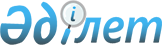 Мемлекеттік бюджеттен қаржыландырылатын ғылыми, ғылыми-техникалық жобалар мен бағдарламаларды мемлекеттік есепке алу қағидаларын және олардың орындалуы жөніндегі есептерді бекіту туралыҚазақстан Республикасы Білім және ғылым министрінің 2015 жылғы 31 наурыздағы № 149 бұйрығы. Қазақстан Республикасының Әділет министрлігінде 2015 жылы 29 сәуірде № 10885 тіркелді.
      "Ғылым туралы" Қазақстан Республикасы Заңының 4-бабының 5-1) тармақшасына, "Мемлекеттік көрсетілетін қызметтер туралы" Қазақстан Республикасы Заңының 10-бабының 1) тармақшасына, "Мемлекеттік статистика туралы" Қазақстан Республикасы Заңының 16-бабы 3-тармағының 2) тармақшасына сәйкес БҰЙЫРАМЫН:
      Ескерту. Кіріспе жаңа редакцияда - ҚР Ғылым және жоғары білім министрінің 10.04.2024 № 160 (алғашқы ресми жарияланған күнінен кейін күнтізбелік он күн өткен соң қолданысқа енгізіледі) бұйрығымен.


      1. Қоса беріліп отырған Мемлекеттік бюджеттен қаржыландырылатын ғылыми, ғылыми-техникалық жобалар мен бағдарламаларды мемлекеттік есепке алу қағидалары және олардың орындалуы жөніндегі есептер бекітілсін.
      2. Ғылым комитеті (С.Е. Жолдасбаев) заңнамада белгіленген тәртіппен:
      1) осы бұйрықты Қазақстан Республикасы Әділет министрлігіне мемлекеттік тіркеуді;
      2) Қазақстан Республикасы Әділет министрлігінде мемлекеттік тіркеуден өткеннен кейін күнтізбелік 10 күн ішінде мерзімдік ресми жариялауды;
      3) осы бұйрықты Қазақстан Республикасы Білім және ғылым министрлігінің интернет-ресурсына орналастыруды қамтамасыз етсін.
      3. Осы бұйрықтың орындалуын бақылау Қазақстан Республикасының Білім және ғылым вице-министрі Т.О. Балықбаевқа жүктелсін.
      4. Осы бұйрық алғашқы ресми жарияланған күнінен кейін күнтізбелік он күн өткен соң қолданысқа енгізіледі. Мемлекеттік бюджеттен қаржыландырылатын ғылыми, ғылыми-техникалық жобалар мен бағдарламаларды және олардың орындалуы жөніндегі есептерді мемлекеттік есепке алу қағидалары
      Ескерту. Қағидалар жаңа редакцияда – ҚР Ғылым және жоғары білім министрінің 10.04.2024 № 160 (алғашқы ресми жарияланған күнінен кейін күнтізбелік он күн өткен соң қолданысқа енгізіледі) бұйрығымен. 1-тарау. Жалпы ережелер 
      1. Осы Мемлекеттік бюджеттен қаржыландырылатын ғылыми, ғылыми-техникалық жобалар мен бағдарламаларды және олардың орындалуы жөніндегі есептерді мемлекеттік есепке алу қағидалары (бұдан әрі – Қағидалар) Қазақстан Республикасы "Ғылым туралы" Заңының 4-бабының 5-1) тармақшасына, Қазақстан Республикасы "Мемлекеттік көрсетілетін қызметтер туралы" Заңының 10-бабының 1) тармақшасына (бұдан әрі - Заң), Қазақстан Республикасы "Мемлекеттік статистика туралы" Заңының 16-бабы 3-тармағының 2) тармақшасына сәйкес әзірленді және "Мемлекеттік бюджеттен қаржыландырылатын ғылыми, ғылыми-техникалық жобалар мен бағдарламаларды және олардың орындалуы жөніндегі есептерді мемлекеттік есепке алу" мемлекеттік қызмет көрсету тәртібін айқындайды.
      2. Осы Қағидаларда келесі негізгі ұғымдар қолданылады:
      1) ғылыми және (немесе) ғылыми-техникалық қызмет туралы есеп – ғылыми-техникалық жұмыстың іске асырылуы туралы ақпаратты, ғылыми, ғылыми-техникалық, тәжірибелік-конструкторлық, маркетингтік зерттеулерді, сондай-ақ жоспарланған жұмыстардың әрі қарай жүргізілуінің орындылығы туралы, не аяқталған ғылыми, ғылыми-техникалық жоба мен бағдарлама нәтижесі туралы ақпаратты қамтитын құжат;
      2) ғылыми, ғылыми-техникалық бағдарлама бойынша бас ұйым – нысаналы ғылыми, ғылыми-техникалық бағдарламаны іске асыруға арналған конкурстың қорытындылары бойынша мемлекеттік уәкілетті орган айқындайтын әрі іргелі және қолданбалы зерттеулердің ғылыми, ғылыми- техникалық бағдарламасын іске асыруды сүйемелдеуді және орындалатын бағдарламаның шеңберінде орындаушы ұйымдардың қызметін үйлестіруді жүзеге асыратын заңды тұлға;
      3) ғылыми, ғылыми-техникалық жоба мен бағдарлама – өзектілігі, жаңалығы, мақсаты мен міндеттері, ғылыми-практикалық маңыздылығы негізделген ғылыми, ғылыми-техникалық, тәжірибелік-конструкторлық, маркетингтік зерттеулерден тұратын жоспарланған ғылыми-техникалық жұмыстардың мазмұнын қамтитын құжат;
      4) ғылыми және (немесе) ғылыми-техникалық қызметтің нәтижесі (бұдан әрі – ҒҒТҚН) – ғылыми және (немесе) ғылыми-техникалық қызметті орындау барысында тиісті ғылыми әдіс-тәсілдер арқылы алынған және кез келген ақпарат жеткізгіште тіркелген жаңа білім немесе шешімдер, ғылыми әзірлемелер мен технологияларды өндіріске енгізу, сондай-ақ модельдер, макеттер, жаңа бұйымдардың, материалдар мен заттардың үлгілері;
      5) ғылыми және ғылыми-техникалық бағдарламалар мен жобалардың мемлекеттік тізілімі (бұдан әрі – ҒТБ МТ) – Қазақстан Республикасында мемлекеттік бюджет есебінен іске асырылатын ғылыми және ғылыми- техникалық бағдарламалар мен жобалардың және олардың орындалуы жөніндегі есептердің тізбесі;
      6) ғылыми, ғылыми-техникалық қызмет нәтижелерінің мемлекеттік тізілімі – мемлекеттік бюджет есебінен алынған ғылыми және ғылыми-техникалық қызмет нәтижелерінің тізбесі;
      7) Қазақстан Республикасы Ғылым және жоғары білім министрлігі (бұдан әрі - уәкілетті орган) – ғылым және ғылыми-техникалық қызмет саласында салааралық үйлестіруді және басшылықты жүзеге асыратын мемлекеттік орган;
      3. Мемлекеттік бюджеттен қаржыландырылатын ғылыми, ғылыми-техникалық жобалар мен бағдарламаларды және олардың орындалуы жөніндегі есептерді мемлекеттік есепке алу (бұдан әрі – мемлекеттік көрсетілетін қызмет) "Ұлттық мемлекеттік ғылыми-техникалық сараптама орталығы" акционерлік қоғамы (бұдан әрі – көрсетілетін қызметті беруші) арқылы жүзеге асырылады. 2-тарау. Мемлекеттік бюджеттен қаржыландырылатын ғылыми, ғылыми-техникалық жобалар мен бағдарламаларды және олардың орындалуы жөніндегі есептерді мемлекеттік есепке алу тәртібі
      4. Жеке және заңды тұлғалар (бұдан әрі – көрсетілетін қызметті алушы) көрсетілетін мемлекеттік қызметті алу үшін "Мемлекеттік бюджеттен қаржыландырылатын ғылыми, ғылыми-техникалық жобалар мен бағдарламаларды және олардың орындалуы жөніндегі есептерді мемлекеттік есепке алу" мемлекеттік қызметін көрсетуге қойылатын негізгі талаптар тізбесінің 8-тармағында (бұдан әрі – Негізгі талаптар тізбесі) қарастырылған құжаттар тізімін көрсетілетін қызметті берушіге is.ncste.kz ақпараттандыру объектісі (бұдан әрі - ақпараттандыру объектісі) арқылы электронды немесе қағаз түрінде көрсетілетін қызметті берушінің кеңсесі арқылы осы Қағидалардың 1-қосымшасына сәйкес ұсынады.
      5. Жобаны мемлекеттік есепке алу үшін көрсетілетін қызметті алушы жобаны қаржыландыру басталған күннен бастап күнтізбелік 30 (отыз) күннен кешікпейтін мерзімде Негізгі талаптар тізбесінің 8-тармағының 1) тармақшасына сәйкес қазақ және орыс тілдерінде осы Қағидалардың 3-қосымшасына сәйкес тіркеу карталарын жібереді.
      6. Көрсетілетін қызметті алушы құжаттардың толық топтамасын ұсынған жағдайда көрсетілетін қызметті берушінің кеңсесі құжаттарды келіп түскен күні оларды қабылдауды, тіркеуді жүзеге асырады және оны мемлекеттік қызметтерді көрсету үшін жауапты құрылымдық бөлімшеге тапсырады.
      Көрсетілетін қызметті берушінің жауапты құрылымдық бөлімшесінің қызметкері (бұдан әрі - көрсетілетін қызметті берушінің қызметкері) мемлекеттік көрсетілетін қызметті 5 (бес) жұмыс күні ішінде көрсетеді: электрондық түрде мемлекеттік көсетілетін қызмет нәтижесі ақпараттандыру объектісі арқылы беру жүзеге асырылады, қағаз түрінде мемлекеттік көсетілетін қызмет нәтижесі көрсетілетін қызметті берушінің кеңсесі арқылы беру жүзеге асырылады.
      7. Ғылыми, ғылыми техникалық бағдарлама аясында орындалатын жобаны бірнеше көрсетілетін қызметті алушылар орындаған жағдайда, әрқайсысы өзі дербес орындайтын жұмыс бөлігіне тіркеу картасын жібереді.
      8. Көрсетілетін қызметті беруші жобаны тіркейді, оны ҒТБ МТ-ға енгізеді және мемлекеттік тіркеу нөмірін бере отырып, тіркеу картасын береді.
      9. Тіркелген жобаға түзетулер енгізу барысында көрсетілетін қызметті алушы түзету туралы шешім қабылданған күннен бастап күнтізбелік 30 (отыз) күн ішінде көрсетілетін қызметті берушіге ресми бланкіде еркін түрде ресімделген хат пен осы Қағидалардың 3-қосымшасына сәйкес тіркеу картасын ұсынады. түзетулер туралы шешім қабылдау
      10. Тіркелген жобаны орындау процесінде оны құпияландыру қажеттілігі туындаса, көрсетілетін қызметті алушы құпияландыру туралы шешім қабылданған күннен бастап он күн мерзімде бұл туралы көрсетілетін қызметті берушіге жазбаша түрде хабарлайды.
      11. Ғылыми, ғылыми-техникалық бағдарламаны мемлекеттік есепке алу үшін көрсетілетін қызметті алушы ғылыми, ғылыми-техникалық бағдарламаны қаржыландыру басталған күннен бастап күнтізбелік 30 (отыз) күннен кешіктірмей, Ұлттық ғылыми кеңестермен қабылданған, Қазақстан Республикасының Ғылым және жоғары білім министрінің 2023 жылғы 25 қыркүйектегі № 487 бұйрығы (Нормативтік құқықтық кесімдерінің мемлекеттік тіркеу тізілімінде № 33466 болып тіркелді) "Ұлттық ғылыми кеңестер тізбесін және олар туралы ережені бекіту туралы" осы Қағидалардың 4-қосымшасына сәйкес нысан бойынша "кеңейтілген ғылыми, ғылыми-техникалық бағдарламаның көрсеткіштерін" және "титул парағын" 5-қосымшаға сәйкес нысан бойынша рәсімдеп, бағдарламаға еркін түрде түсіндірме жазба мен ағымдағы жылы бағдарламаның тапсырмаларын (кезеңдерін) орындауға бөлінген бюджет қаражатының көлемін растайтын бас ұйымның басшысы қол қойып, мөрімен бекітілген құжатты Негізгі талаптар тізбесінің 8-тармағының 2-1), 2-2), 2-3) және 2-4) тармақшаларына сәйкес тапсырады.
      12. Көрсетілетін қызметті беруші белгіленген тәртіппен тиісті шифр беру арқылы бағдарламаны тіркейді, оны ҒТБ МТ-ға енгізеді.
      13. Тіркелген ғылыми, ғылыми-техникалық бағдарламаға түзетулер енгізу барысында, көрсетілетін қызметті алушы кезекті жылға арналған жоспарлы көрсеткіштерімен қатар, көрсетілетін қызметті берушіге осы Қағидалардың 6-қосымшасына сәйкес нысан бойынша "кеңейтілген ғылыми, ғылыми-техникалық бағдарламаның көрсеткіштері" туралы мәліметтерді Негізгі талаптар тізбесінің 8-тармағының 2-5) тармақшасына сәйкес ұсынады.
      14. Көрсетілетін қызметті алушы есептік жылдың 31 желтоқсанынан кешіктірмей, көрсетілетін қызметті берушіге осы Қағидаларға 7-қосымшаға сәйкес нысан бойынша "Ғылыми, ғылыми-техникалық бағдарлама бойынша тапсырмалардың, жұмыс кезеңдерінің орындалуы туралы (жылдық) есепті" және еркін түрде түсіндірме жазбаны Негізгі талаптар тізбесінің 8-тармағының 2-6) тармақшасына сәйкес жібереді.
      15. Көрсетілетін қызметті алушы есептік тоқсаннан кейінгі айдың бесінен кешіктірмей, тоқсан сайын көрсетілетін қызметті берушіге осы Қағидалардың 8-қосымшасына сәйкес нысанда ғылыми, ғылыми-техникалық бағдарламаны орындауға қатысушы ұйымдардың жұмыс тапсырмаларын, кезеңдерін, орындау барысы туралы мәліметтерді Негізгі талаптар тізбесінің 8-тармағының 2-7) тармақшасына сәйкес ұсынады.
      16. Есепті мемлекеттік есепке алу үшін көрсетілетін қызметті алушы жобаның жұмыстары (кезеңдері) аяқталғаннан кейін күнтізбелік 30 (отыз) күн ішінде көрсетілетін қызметті берушіге есеп пен осы Қағидалардың 9-қосымшасына сәйкес мемлекеттік және орыс тілдерінде ақпараттық картаны Негізгі талаптар тізбесінің 8-тармағының 3) тармақшасына сәйкес жібереді.
      Есеп МЕМСТ 7.32-2017 мемлекетаралық стандартына сәйкес ресімделеді. "Мемлекетаралық стандарт. Ақпарат, кітапхана ісі және баспа ісі бойынша стандарттар жүйесі. Ғылыми-зерттеу жұмысы туралы есеп. Тіркеу құрылымы мен ережелері"
      17. Көрсетілетін қызметті беруші есепті белгіленген тәртіппен оған инвентарлық нөмір беру арқылы тіркейді.
      18. Көрсетілетін қызметті алушы ағымдағы есепті жылдың 15 қарашасынан кешіктірмей көрсетілетін қызметті берушіге іске асырылуы келесі күнтізбелік жылға ауысатын шарттар бойынша күнтізбелік жоспарға сәйкес жобаның іске асырылуы туралы қысқаша мәліметтерді осы Қағидалардың 10-қосымшасына және 9-қосымшасына сәйкес қазақ және орыс тілдерінде ақпараттық картаны жібереді.
      19. Көрсетілетін қызметті беруші жобаның іске асырылуы туралы қысқаша мәліметтерді белгіленген тәртіппен оған инвентарлық нөмір беру арқылы тіркейді.
      20. ҒҒТҚН-ны мемлекеттік есепке алу үшін көрсетілетін қызметті алушы көрсетілетін қызметті берушіге Негізгі талаптар тізбесінің 8-тармағының 4) тармақшасына сәйкес ғылыми және (немесе) ғылыми-техникалық қызмет нәтижелеріне өтінім осы Қағидалардың 11-қосымшасына және ҒҒТҚН туралы мәліметтер нысанын 12-қосымшаға сәйкес ұсынады.
      21. Көрсетілетін қызметті беруші өтінімді мемлекеттік номерін беру арқылы тіркейді, ҒҒТҚН-ның мемлекеттік тізіліміне енгізеді және мемлекеттік номерімен өтінімді береді.
      22. ҒҒТҚН-нің құқық иеленушілері өзгеру барысында, көрсетілетін қызметті алушы қайта ұйымдастырылған жағдайда, сондай-ақ ҒҒТҚН-ні пайдалануға байланысты емес басқа да негіздер бойынша, өзгеріс туындаған күннен бастап 30 (отыз) күнтізбелік күн ішінде көрсетілетін қызметті алушы көрсетілетін қызметті берушіге осы Қағидалардың 13 - қосымшасына сәйкес нысан бойынша ҒҒТҚН туралы мәліметтерді пайдаланаудың өзгеруі туралы хабарламаны және 14 - қосымшаға сәйкес нысан бойынша ҒҒТҚН пайдалану туралы мәліметтерді Негізгі талаптар тізбесінің 8-тармағының 4) тармақшасына сәйкес жібереді.
      23. ҒҒТҚН-ға құқық тоқтатылған жағдайда ҒҒТҚН-ға құқық тоқтатылған күннен бастап күнтізбелік 30 (отыз) күн ішінде көрсетілетін қызметті алушы осы Қағидалардың 15 - қосымшасына сәйкес көрсетілетін қызметті берушіге нысан бойынша хабарлама Негізгі талаптар тізбесінің 8-тармағының 4) тармақшасына сәйкес жібереді.
      24. Көрсетілетін қызметті беруші құжаттардың келіп түскен күні оларды қабылдау мен тіркеуді жүзеге асырады. Көрсетілетін қызметті алушы Қазақстан Республикасының Еңбек кодексіне сәйкес жұмыс уақыты аяқталғаннан кейін, демалыс және мереке күндері жүгінген кезде сұрау салынған өтінімдерді қабылдау және мемлекеттік қызметтерді көрсету нәтижелерін беру келесі жұмыс күні жүзеге асырылады.
      25. Қызметті берушінің қызметкері мемлекеттік қызмет көрсету тәртібін айқындайтын заңға тәуелді нормативтік құқықтық актіде көзделген тізбеге сәйкес құжаттардың толық топтамасы көрсетілетін қызметті алушыда болған кезде оның өтінішін немесе ілеспе хат қабылдауға міндетті.
      Көрсетілетін қызметті алушы тізбеге сәйкес құжаттардың толық емес топтамасын, сондай-ақ қолданылу толық ұсынбаған кезде, сондай-ақ қолданылу мерзімі өтіп кеткен құжаттарды ұсынған жағдайда көрсетілетін қызметті берушінің қызметкері осы Қағидалардға 2-қосымшасына сәйкес дәлелді бас тартуды қалыптастырады.
      26. Негізгі талаптар тізбесінің 9-тармағында көзделген мемлекеттік қызмет көрсетуден бас тартуға негіздер болған жағдайда, көрсетілетін қызметті беруші көрсетілетін қызметті алушыға мемлекеттік қызмет көрсетуден бас тарту туралы алдын ала шешіммен таныстыру, сондай-ақ көрсетілетін қызметті алушыға алдын ала шешім бойынша өз ұстанымын білдіру мүмкіндігін беру үшін өткізілетін тыңдалымның өткізу уақыты мен орны туралы хабарлайды. Хабарлама (ескерту) көрсетілетін қызметті алушының абоненттік ұялы байланыс нөміріне немесе электрондық поштасына немесе басқа да байланыс түрлерін қолдана отырып, мәтіндік хабарлама не/немесе қоңырауды жазуды қамтамасыз ететін байланыс құралдарын пайдалана отырып жіберіледі.
      Тыңдалым туралы хабарлама дәлелді бас тарту туралы шешім қабылданғанға дейін кемінде 3 (үш) жұмыс күн бұрын жіберіледі.
      Көрсетілетін қызметті алушының қарсылығын алдын ала шешім бойынша көрсетілетін қызметті беруші оны алған күннен бастап 2 (екі) жұмыс күні ішінде қабылдайды.
      Тыңдалым нәтижелері бойынша көрсетілетін қызметті беруші мемлекеттік қызмет көрсету туралы шешім қабылдайды немесе дәлелді бас тартуды ресімдейді. 3-тарау. Мемлекеттік қызмет көрсету процесінде көрсетілетін қызметті берушілердің және (немесе) олардың лауазымды адамдарының шешімдеріне, әрекетіне (әрекетсіздігіне) шағымдану тәртібі
      27. Мемлекеттік қызметті көрсету мәселелері бойынша шағымды қарауды жоғары тұрған әкімшілік орган, лауазымды тұлға, мемлекеттік қызметтер көрсету сапасын бағалау және бақылау жөніндегі уәкілетті орган (бұдан әрі – шағымды қарайтын орган) жүзеге асырады.
      Шағым көрсетілетін қызметті берушіге және (немесе) шешіміне, әрекетіне (әрекетсіздігіне) шағым жасалып отырған лауазымды тұлғаға беріледі.
      Шешіміне, әрекетіне (әрекетсіздігіне) шағым жасалатын лауазымды тұлға, көрсетілетін қызметті беруші шағым түскен күннен бастап 3 (үш) жұмыс күнінен кешіктірмей оны және әкімшілік істі шағымды қарайтын органға жібереді.
      Бұл ретте, әкімшілік актісіне, әкімшілік әрекетіне (әрекетсіздігіне) шағым жасалған лауазымды тұлға, көрсетілетін қызметті беруші егер 3 (үш) жұмыс күні ішінде шағымда көрсетілген талаптарды толық қанағаттандыратын әкімшілік акт қабылдаса немесе әкімшілік әрекетті қолданса, шағымды оны қарайтын органға жібермеуге құқылы.
      Көрсетілетін қызметті берушінің атына Заңның 25-бабының 2-тармағына сәйкес келіп түскен көрсетілетін қызметті алушының шағымы тіркелген күнінен бастап 5 (бес) жұмыс күні ішінде қаралады.
      Көрсетілетін қызметті алушының мемлекеттік қызмет көрсету сапасын бағалау және бақылау жөніндегі уәкілетті органға келіп түскен шағымы тіркелген күннен бастап 15 (он бес) жұмыс күні ішінде қаралады.
      28. Егер заңда өзгеше көзделмесе, шағым берілгеннен кейін сотқа дейінгі тәртіппен сотқа жүгінуге жол беріледі. "Мемлекеттік бюджеттен қаржыландырылатын ғылыми, ғылыми-техникалық жобалар мен бағдарламаларды және олардың орындалуы жөніндегі есептерді мемлекеттік есепке алу" мемлекеттік қызмет көрсетуге қойылатын негізгі талаптардың тізбесі "Мемлекеттік бюджеттен қаржыландырылатын ғылыми, ғылыми-техникалық жобалар мен бағдарламаларды және олардың орындалуы жөніндегі есептерді мемлекеттік есепке алу" Негізгі талаптар тізбесінің 8, 9 тармақтарына сәйкес келмейтін құжаттарды мемлекеттік тіркеуден бас тарту
      Тіркеу картасы
      Қайда: 050026, Алматы,
      Жұмысты орындау мерзімі
      Өзгертілген мемлекеттік тіркелу нөмірі Басталуы Аяқталуы
      Орындалатын жұмыс бойынша, бағдарлама тапсырмасының шифры ____________
      Негізгі ұйым туралы мәліметтер 
      Телефоны Электрондық мекен-жайы Қала
      Министрліктің (ведомствоның) қысқартылған атауы
      Көрсетілетін қызметті алушының толық атауы
      Көрсетілетін қызметті алушының мекен-жайы (индекс, республика, облыс, қала, көше, үй)
      Қоса орындаушы ұйым 
      Тапсырыс беруші
      Жұмыстың атауы
       Күтілетін нәтижелер ________________ жылға (жылдарға) арналған кеңейтілген ғылыми, ғылыми-техникалық бағдарламаның көрсеткіштері
      Ғылыми, ғылыми-техникалық бағдарламаның шифры ____________________________ 
      Ғылыми, ғылыми-техникалық бағдарламаның атауы _____________________________ 
      Ғылыми, ғылыми-техникалық бағдарламаны орындау негізі болған себептер ________ 
      Ғылыми, ғылыми-техникалық бағдарламаны орындау мерзімі____________________ 
      Қаржыландырудың көлемі _____жылға__________ теңге
      кестенің жалғасы:
      Жоспарланған мерзімге қаржыландыруға қажеттілік (мың теңге)
      Ғылыми, ғылыми-техникалық бағдарламаны орындау үшін қажетті мамандар саны
      Ғылыми, ғылыми-техникалық бағдарламаның шифры ___________________________ 
      Ғылыми, ғылыми-техникалық бағдарламаның атауы ____________________________
      Ғылыми, ғылыми-техникалық бағдарламаны орындауға қатысушы ұйымдардың реквизиттері
      Ғылыми, ғылыми-техникалық бағдарламаның шифры ________ 
      Ғылыми, ғылыми-техникалық бағдарламаның атауы __________________________________________ Титул парағы _________________________________________________________________  (ғылыми, ғылыми-техникалық бағдарлама бойынша көрсетілетін қызметті алушының ведомстволық қарастылығы)
      Ғылыми, ғылыми-техникалық бағдарламаның шифры: ______________________ 
      ылыми техникалық ақпаратардың мемлекетаралық топтамасының коды: _______ 
      _____________________________________________________________________ 
      _____________________________________________________________________ 
      _____________________________________________________________________ 
      (ғылыми, ғылыми-техникалық бағдарламаның атауы) 
      Орындалу мерзімдері: ________________________ 
      Ғылыми, ғылыми-техникалық бағдарлама бойынша көрсетілетін қызметті алушының атауы және орналасқан жері ___________________________________ 
      _____________________________________________________________________ 
      Құжаттың дайындалған жері, уақыты _____________________________________ _________________жылға (жылдарға) арналған кеңейтілген ғылыми, ғылыми-техникалық бағдарламаның көрсеткіштері
      Ғылыми, ғылыми-техникалық бағдарламаның шифры __________ 
      Ғылыми, ғылыми-техникалық бағдарламаның атауы ____________________________
      кестенің жалғасы
      Жұмыстың орындалуына нақты шығындар, мың теңге Әкімшілік деректерді жинауға арналған нысан Әкімшілік деректер нысаны www.nauka.kz интернет-ресурсында орналастырылған Ғылыми, ғылыми-техникалық бағдарлама бойынша тапсырмалардың, жұмыс кезеңдерінің орындалуы туралы есеп (жылдық) Есеп беру кезеңі ______20__ж.
      Индекс: 1- (ҒТБ) 
      Мерзімі: жылдық 
      Ақпарат ұсынатын тұлғалар: ғылыми және (немесе) ғылыми-техникалық қызметпен айналысатын заңды тұлғалар 
      Нысан қайда тапсырылады: "Ұлттық мемлекеттік ғылыми-техникалық сараптама орталығы" акционерлік қоғамы 
      Есепті тапсыру мерзімі: жылына бір рет, есеп жылының 31 желтоқсанынан кешіктірмей 
      Ғылыми, ғылыми-техникалық бағдарламаның шифры ___________ 
      Ғылыми, ғылыми-техникалық бағдарламаның атауы ____________________________ 
      Бас ұйым _________________________________________________________________ 
      Мекенжай ________________________________________________________________ 
      Басшының Т.А.Ә., телефоны, телефаксы, электрондық мекенжайы ________________ 
      Бөлім 1. Ғылыми, ғылыми-техникалық бағдарлама бойынша жұмыстарды қаржыландыру көлемі (теңге)
      кестенің жалғасы:
      Бөлім 2. Ғылыми, ғылыми-техникалық бағдарлама бойынша ақпарат ұсынатын көрсетілетін қызметті алушы туралы мәлімет (бірлік)
      Бөлім 3. Ғылыми, ғылыми-техникалық бағдарлама бойынша құқықтық қорғау және жұмыс нәтижелерінің енгізілуі туралы мәліметтер
      Бөлім 4. Ғылыми, ғылыми-техникалық бағдарламаға бөлінген бюджет қаражаты есебінен технологиялар сатып алу
      Бөлім 5. Ғылыми, ғылыми-техникалық бағдарламалар бойынша тапсырмаларды, жұмыс кезеңдерін орындаушы ұйымдардың мамандармен қамтамасыз етілуі туралы мәлімет
      Бөлім 6. Ғылыми, ғылыми-техникалық бағдарлама бойынша дайындалған құжаттар мен жарияланымдардың саны туралы мәліметтер*
      кестенің жалғасы:
      __________________________________________________________
      * Монографиялардың, оқу құралдары мен мақалалардың тізімін көрсету Әкімшілік деректерді жинауға арналған нысандарды толтыру бойынша түсіндірме Ғылыми, ғылыми-техникалық бағдарлама бойынша тапсырмалардың, жұмыс кезеңдерінің орындалуы туралы есеп (аралық) (Индекс: 1 – (ҒТБ), мерзімі, жылдық) 1-тарау. Жалпы ережелер
      1. Түсіндірмеде нысанды толтыруға қойылатын бірыңғай талаптарды анықтайды "Ғылыми, ғылыми-техникалық бағдарлама бойынша тапсырмалардың, жұмыс кезеңдерінің орындалуы туралы есеп (аралық)" (бұдан әрі - Нысан).
      2. Нысан толтырылады: ғылыми және (немесе) ғылыми-техникалық қызметпен айналысатын заңды тұлғалар (бұдан әрі - көрсетілетін қызметті алушы).
      3. Нысанға ғылыми, ғылыми-техникалық бағдарламаның жетекшісі, тегі мен аты-жөнін көрсете отырып, қол қояды.
      4. Нысан есеп жылының 31 желтоқсанынан кешіктірмей тапсырылады.
      5. Нысан мемлекеттік және орыс тілдерінде толтырылады. 2-тарау. Нысанды толтыру бойынша түсіндірме
      6. "Ғылыми, ғылыми-техникалық бағдарлама бойынша жұмыстарды қаржыландыру көлемі (теңге)" нысанының 1- бөлімінде:
      1 - бағанда ғылыми, ғылыми-техникалық бағдарлама бойынша бөлінген қаражат (жоспар), нақты түскен қаражат, пайдаланылған қаражат көрсетіледі (теңге).
      2 - бағанда ғылыми, ғылыми-техникалық бағдарлама бойынша барлық бөлінген қаражат (жоспар), нақты түскен қаражат, пайдаланылған қаражат көрсетіледі (теңге).
      3 - бағанда ғылыми, ғылыми-техникалық бағдарлама бойынша республикалық бюджет, бағдарламалық-нысаналы қаржат көрсетіледі (теңге).
      4 - бағанда мақсатты қорларға арналған қаражат көрсетіледі (теңге).
      5 - бағанда басқа салымдарға арналған қаражат көрсетіледі (теңге).
      6 - бағанда жұмыстар тапсырмасының, кезеңінің шифры көрсетіледі.
      7 - бағанда жұмыстар тапсырмасының, кезеңінің атауы көрсетіледі.
      8 - бағанда жұмыстардың орындалу мерзімінің басталуы көрсетіледі (тоқсан, жыл).
      9 - бағанда жұмыстардың аяқталуы мерзімі көрсетіледі (тоқсан, жыл).
      10 - бағанда жұмыс бойынша нақты шығындар көрсетіледі (теңге).
      11 - бағанда ғылыми-зерттеу жұмыстары бойынша арналған нақты шығындар көрсетіледі (теңге).
      12 - бағанда тәжірибелік-конструкторлық жұмыстары бойынша нақты шығындар көрсетіледі (теңге).
      13 - бағанда енгізілуі жұмыстары бойынша нақты шығындар көрсетіледі (теңге).
      14 - бағанда жабдықтар, технологиялар, есептеу техникасы құралдарын салып алуға нақты шығындар көрсетіледі (теңге).
      15 - бағанда жұмыстардың орындалуының нақты нәтижелері көрсетіледі.
      16 - бағанда жұмыстарды орындаудағы ауытқулар, олардың себептері көрсетіледі.
      "Ғылыми, ғылыми-техникалық бағдарлама бойынша ақпарат ұсынатын көрсетілетін қызметті алушы туралы мәлімет (бірлік)" нысанының 2-бөлімінде:
      1 - бағанда көрсетілетін қызметті алушының атауы көрсетіледі.
      2 - бағанда бизнес-сәйкестендіру нөмірі/ жеке сәйкестендіру нөмірі көрсетіледі.
      3, 4, 5, 6 – бағандарда көрсетілетін қызметті алушының "Мемлекеттік сектор", "Жоғары білім секторы", "Коммерциялық сектор", "Коммерциялық емес сектор" қай секторға жататыны көрсетіледі.
      "Ғылыми, ғылыми-техникалық бағдарлама бойынша құқықтық қорғау және жұмыс нәтижелерінің енгізілуі туралы мәліметтер" нысанының 3- бөлімінде:
      1 - бағанда жұмыстар тапсырмасының, кезеңінің шифры көрсетіледі.
      2 - бағанда өндірістік меншікті объектінің атауы (өнертабыс, пайдалы үлгі, өндірістік үлгі) көрсетіледі.
      3 - бағанда патенттелген объектінің атауы және оның жаңалығының қысқаша мәні көрсетіледі.
      4 - бағанда қорғау құжаттары (атауы, елі, нөмірі, берілу күні) көрсетіледі.
      5 - бағанда жұмыс нәтижелерін енгізу кәсіпорыны, ұйымы, елі көрсетіледі.
      6 - бағанда енгізілгенін растайтын құжаттың атауы, нөмері және күні көрсетіледі.
      "Ғылыми, ғылыми-техникалық бағдарламаға бөлінген бюджет қаражаты есебінен технологиялар сатып алу" нысанының 4 - бөлімінде:
      1 - бағанда жұмыстар тапсырмасының, кезеңінің шифры көрсетіледі.
      2 - бағанда тапсырманың, кезеңнің атауы көрсетіледі.
      3 - бағанда технологиялар, жабдықтар мен есептеу техникасының құралдарын сатып алу мәні көрсетіледі.
      4 - бағанда технологиялар, жабдықтар мен есептеу техникасының құралдарынның аты, құны көрсетіледі, (теңге).
      "Ғылыми, ғылыми-техникалық бағдарламалар бойынша тапсырмаларды, жұмыс кезеңдерін орындаушы ұйымдардың мамандармен қамтамасыз етілуі туралы мәлімет" нысанының 5- бөлімінде:
      1 - бағанда көрсетілетін қызметті алушының аббревиатурасы көрсетіледі.
      2 - бағанда ғылыми, ғылыми-техникалық бағдарлама бойынша барлық орындаушылыр саны көрсетіледі.
      3 - бағанда жоғыры білімі бар орындаушылар саны көрсетеді.
      4 - бағанда ғылым докторлары орындаушылар саны көрсетеді.
      5 - бағанда ғылым кандидаты орындаушылар саны көрсетіледі.
      6 - бағанда PhD докторы орындаушылар саны көрсетіледі.
      7 - бағанда бейіні бойынша доктор орындаушылар саны көрсетіледі.
      8 - бағанда докторант орындаушылар саны көрсетіледі.
      9 - бағанда магистрант орындаушылар саны көрсетіледі.
      10 - бағанда шетелдік ғалым орындаушылар саны көрсетіледі.
      11 - бағанда өндіріс инженерлері орындаушылар саны көрсетіледі.
      "Ғылыми, ғылыми-техникалық бағдарлама бойынша дайындалған құжаттар мен жарияланымдардың саны туралы мәліметтер" нысанының 6 - бөлімінде:
      1 - бағанда көрсетілетін қызметті алушының аббревиатурасы көрсетіледі.
      2 - бағанда дайындалған монографиялар саны көрсетіледі.
      3 - бағанда дайындалған әдістемелер, құралдар, ұсыныстар саны көрсетеді.
      4 - бағанда дайындалған нормативтер құжаттар саны көрсетеді.
      5 - бағанда дайындалған жіктеуіштер, каталогтар саны көрсетіледі.
      6 - бағанда дайындалған оқу құралдары, бағдарламалар саны көрсетіледі.
      7 - бағанда дайындалған заң жобалары саны көрсетіледі.
      8 - бағанда дайындалған ғылыми-көпшілік басылымдар (жинақтар, кітаптар, брошюралар т.т.) саны көрсетіледі.
      9 - бағанда дайындалған сөздіктер, анықтамалықтар саны көрсетіледі.
      10 - бағанда дайындалған директивалық құжаттар саны көрсетіледі.
      11 - бағанда дайындалған электрондық оқу құралдары саны көрсетіледі.
      12 - бағанда дайындалған тұжырымдамалар саны көрсетіледі.
      13 - бағанда отандық басылымдағы жарияланымдар (мақалалар, тезистер, баяндамалар) саны көрсетіледі.
      14 - бағанда Web of Science кіретін халықаралық басылымдағы жарияланымдар (мақалалар, тезистер, баяндамалар) саны көрсетіледі.
      15 - бағанда Scopus кіретін халықаралық басылымдағы жарияланымдар (мақалалар, тезистер, баяндамалар) саны көрсетіледі. Әкімшілік деректерді жинауға арналған нысан
      Әкімшілік деректер нысаны www.nauka.kz интернет-ресурсында орналастырылған Ғылыми, ғылыми-техникалық бағдарламаны орындауға қатысушы ұйымдардың жұмыс тапсырмаларын, кезеңдерін орындау барысы туралы мәлімет Есеп беру кезеңі ______20__ж.
      Индекс: 2-(ҰЖК) 
      Мерзімі: тоқсандық 
      Ақпарат ұсынатын тұлғалар: ғылыми және немесе ғылыми-техникалық қызметпен айналысатын заңды тұлғалар 
      Нысан қайда тапсырылады: "Ұлттық мемлекеттік ғылыми-техникалық сараптама орталығы" акционерлік қоғамы 
      Есепті тапсыру мерзімі: есепті тоқсаннан кейінгі айдың бесінші күнінен кешіктірмей 
      Ғылыми, ғылыми-техникалық бағдарлама шифры __________ 
      Ғылыми, ғылыми-техникалық бағдарлама атауы _______________________________
      Жиыны ________________ (есепті кезеңде) Әкімшілік деректерді жинауға арналған нысандарды толтыру бойынша түсіндірме Ғылыми, ғылыми-техникалық бағдарламаны орындауға қатысушы ұйымдардың жұмыс тапсырмаларын, кезеңдерін орындау барысы туралы мәлімет (Индекс: 2-(ҰЖК), мерзімі: тоқсандық) 1-тарау. Жалпы ережелер
      1. Түсіндірмеде нысанды толтыруға қойылатын бірыңғай талаптарды анықтайды "Ғылыми, ғылыми-техникалық бағдарламаны орындауға қатысушы ұйымдардың жұмыс тапсырмаларын, кезеңдерін орындау барысы туралы мәлімет" (бұдан әрі - Нысан).
      2. Нысан толтырылады: ғылыми және (немесе) ғылыми-техникалық қызметпен айналысатын заңды тұлғалар (бұдан әрі - көрсетілетін қызметті алушы).
      3. Нысанға ұйым басшысы немесе міндеттерін атқарушы адам, тегі мен аты-жөнін көрсетіле отырып және мекеменің бас есепшісі тегі мен аты-жөнін көрсетіле отырып, қол қояды.
      4. Нысан есеп тапсырылатын тоқсаннан кейінгі айдың бесінші күнінен кешіктірмей беріледі.
      5. Нысан мемлекеттік және орыс тілдерінде толтырылады. 2-тарау. Нысанды толтыру бойынша түсіндірме
      1 - бағанда көрсетілетін қызметті алушының аббревиатурасы көрсетіледі.
      2 - бағанда нақты аударылған қаражат (теңге) көрсетіледі.
      3 - бағанда орындауда ауытқулары бар тапсырмалар, кезеңдердің шифры көрсетіледі.
      4 - бағанда орындауда ауытқулары бар тапсырмалар, кезеңдер атауы көрсетіледі.
      5 - бағанда жұмыстардың орындалу жағдайы көрсетіледі.
      6 - бағанда ауытқу себептері көрсетіледі.
      Ақпарат картасы
      Мемтіркелу нөмірі Құжат түрі Таратылу жағдайы
      Қортынды есеп Ақысыз беру Енгізілу жағдайы Құжат тілі Орындалатын жұмыс бойынша, бағдарлама тапсырмасының шифры _________ Жұмыстың аталымы
      Есеп авторлары
      Телефоны E-mail Қаласы
      Көрсетілетін қызметті алушының толық аталымы 
      Көрсетілетін қызметті алушының мекен-жайы (индекс, республика, облысы, қаласы, көшесі, үйі)
      Есептің атауы 
      Реферат
      Халықаралық топтастырғыш рубрикаларының кодтары Жасалымның жүзеге асыруға дайындығы
      Тақырыптық рубрикалар кодтары Күнтізбелік жоспарға сәйкес жобаның іске асырылуы туралы қысқаша мәліметтер Күнтізбелік жоспарға сәйкес жарияланымдар тізімі
      Жоба жетекшісі _______________ _______ 
      Т.А.Ә.       (қолы) 
      Ұйым жетекшісі _________________________ ________ 
      Т.А.Ә. (бар болған жағдайда)       (қолы) Ғылыми және (немесе) ғылыми-техникалық қызмет нәтижелерін (бұдан әрі - ҒҒТҚН) тіркеуге өтінім
      Ғылыми –техникалық қызмет нәтижесін тіркеуіңізді сұраймын __________ 
      ____________________________________________________________________ 
      (ҒҒТҚН атауы көрсетіледі) 
      ғылыми жобаның орындалуы кезінде жасалған ____________________________ 
      ____________________________________________________________________ 
      (ғылыми жобаның атауы мен көрсетілетін қызметті берушімен берілген 
      мемтіркеу нөмері) 
      Қазақстан Республикасының _____________________________________ негізде 
      (мемлекеттік тапсырыстың немесе ғылыми-зерттеу, тәжірибелік- конструкторлық және 
      технологиялық жұмыстарды орындау үшін қаржы ресурстары бөлінген басқа құжаттың 
      нөмірін көрсетеді) 
      Мемлекеттік келісімшартта немесе басқа құжатта белгіленген құқықтар көлемімен, 
      есепке алу объектісіне құқықтардың шарттарын анықтайтын құқықтар шарттары 
      ________________________________________________ 
      (Қазақстан Республикасы құқығының көлемі көрсетіледі) 
      Қазақстан Республикасы атынан ________________________________________ 
      (тапсырыс берушінің толық атауы көрсетіледі) 
      Ұйым _______________________________________________________________ 
      (Көрсетілген қызметті алушының толық атауы көрсетіледі) 
      жатады______________________________________________________________ 
      (орындаушы ұйымның құқықтық көлемі көрсетіледі) 
      Жоба жетекшісі ___________ _____ 
      Т.А.Ә. (қолы) 
      Көрсетілген қызметті алушының басшысы _______________ ______ 
      Т.А.Ә. (бар болған жағдайда) (қолы)
      Күні М.О. (бар болған жағдайда) Ғылыми және (немесе) ғылыми-техникалық қызмет нәтижелері (бұдан әрі- ҒҒТҚН) туралы мәліметтерді есепке алу бойынша нысаны
      ҒҒТҚН тіркеу нөмірі __________________________________________________ 
      Ғылыми-зерттеу, тәжірибелік-конструкторлық және технологиялық жұмыстарды 
      (бұдан әрі – ғылыми-техникалық қызмет) орындауға қаражат бөлінген мемлекеттік 
      келісімшарттың немесе құжаттардың тіркеу нөмірі 
      ____________________________________________________________________ 
      Ғылыми жобаның атауы _______________________________________________ 
      Жобаның мемлекеттік тіркелу нөмірі ___________________________________ 
      1. Ғылыми және (немесе) ғылыми-техникалық қызмет нәтижелерінің жеке 
      ерешеліктері туралы мәліметтер 
      1.1. Нәтиженің атауы __________________________________________________ 
      1.2. Нәтиженің қысқаша сипаттамасы ____________________________________ 
      ____________________________________________________________________ 
      1.3. Нәтиженің қолданылу саласы_______________________________________ 
      ____________________________________________________________________ 
      1.4. Нәтиженің түрі
      1.5. Нәтиженің тіршілік цикл кезеңі (тәжірибелік үлгі, өнеркәсіптік үлгі, сериялық өнім, 
      қорғау құжаты, енгізу, жаңа тұқым шығару әдістемесі, жоғары өнімді табын, 
      аудандастыру және басқалары (көрсетіңіз)_______________________________ 
      1.6. Нәтижені жетілдіру бағыты _________________________________________ 
      1.7. Енгізілудің болуы (актілер, шарттар) _________________________________ 
      1.8. ҒҒТҚН енгізудің әлеуметтік тиімділігі ________________________________ 
      1.9. ҒҒТҚН енгізудің экономикалық тиімділігі ____________________________ 
      1.10. ҒҒТҚН енгізудің экологиялық тиімділігі _____________________________ 
      1.11. ҒҒТҚН енгізуден импорталмастыру тиімділігінің болуы _______________ 
      1.12. ҒҒТҚН қолдану артықшылығы _____________________________________ 
      1.13. Нәтижелер туралы мәліметтер бар құжаттамалар тізімі ________________ 
      ____________________________________________________________________ 
      1.14. ҒТАХТ айдарлары _______________________________________________ 
      2. Ғылыми және (немесе) ғылыми-техникалық қызметті жүзеге асыратын көрсетілетін қызметті алушы және олармен бірлесіп орындаушылар туралы мәліметтер 
      Бас ұйым туралы мәліметтер 
      2.1. Көрсетілетін қызметті алушының атауы ______________________________ 
      2.2. Көрсетілетін қызметті алушының мекенжайы _________________________ 
      2.3. Министрлігі, ведомствасы __________________________________________ 
      2.4. Қоса орындаушы ұйымның атауы (бар болған жағдайда) _______________ 
      2.5. Көрсетілетін қызметті алушының мекенжайы _________________________ 
      3. ҒҒТҚН-не Қазақстан Республикасының құқығы туралы мәліметтер _______ 
      ____________________________________________________________________ 
      4. Зияткерлік меншік объектілеріне Қазақстан Республикасының құқығы туралы мәліметтер 
      4.1. Объектінің түрі ___________________________________________________ 
      4.2. Объектінің атауы _________________________________________________ 
      4.3. Қорғау құжатының нөмірі (зияткерлік меншік объектісін тіркеу туралы куәлік) 
      ______________________________________________________________ 
      4.4. Қолданылу аумағы және мерзімі ____________________________________ 
      4.5. Зияткерлік меншік объектісіне Қазақстан Республикасы құқығының көлемі 
      ____________________________________________________________________ 
      4.6. ХПК индексі _____________________________________________________ 
      4.7. Патент иесі ______________________________________________________ 
      5. ҒҒТҚН авторлары туралы мәліметтер 
      5.1. Тегі, Аты, Әкесінің аты (бар болған жағдайда)__________________________
      6. Жоба жетекшісі ___________ _____ 
      Т.А.Ә.       (қолы) 
      Көрсетілетін қызметті алушының басшысы ____________________ _____ 
      Т.А.Ә. (бар болған жағдайда)       (қолы)
      Күні                   М.О. Ғылыми және (немесе) ғылыми-техникалық қызмет нәтижелері (бұдан әрі- ҒҒТҚН) туралы мәліметтердің өзгергені туралы хабарлама
      _________________________________________________________ байланысты 
      (ҒҒТҚН туралы мәліметтердің өзгеру мен толықтыру негізі көрсетіледі)
      ҒҒТҚН туралы мәліметтерді нақтылауыңызды сұраймын ___________________ 
      (ҒҒТҚН аталуы мен тіркелу нөмірі көрсетіледі) 
      ____________________________________________________________________ 
      Қосымша: ҒҒТҚН туралы мәліметтердің өзгеруіне негіз болатын құжаттардың 
      көшірмесі, _____ б.
      Жоба жетекшісі ___________ _____ 
      Т.А.Ә. (қолы) 
      Көрсетілетін қызметті алушының басшысы _______ _________________ _____ 
      Т.А.Ә. (бар болған жағдайда) (қолы)
      Күні                   М.О. Ғылыми және (немесе) ғылыми-техникалық қызмет нәтижелері (бұдан әрі- ҒҒТҚН) пайдалану туралы мәлімет
      Ғылыми-техникалық қызметті жүзеге асыруға қаржы қаражаты бөлінген 
      құжаттардың немесе мемлекеттік шарттың тіркеу нөмірі ___________________ 
      ҒҒТҚН тіркеу нөмірі __________________________________________________ Азаматтық құқықтық шарт туралы мәліметтер 
      Шарттың түрі, күні ___________________________________________________ 
      Нәтиженің атауы _____________________________________________________ 
      Берілетін құқықтардың көлемі __________________________________________ 
      Шарттың қолданылу мерзімі ___________________________________________ 
      Шарттың қолданылу аумағы ___________________________________________ 
      Шарттың тіркеу нөмірі ________________________________________________ 
      Нәтижені пайдалану мақсаты ___________________________________________ 
      Нәтижені пайдалану саласы ____________________________________________ 
      Нәтиженің түрі
      Нәтиженің тіршілік цикл кезеңі (тәжірибелік үлгі, өнеркәсіптік үлгісі, сериялық өнім, қорғау құжаты, енгізу, жаңа тұқым шығару әдістемесі, жоғары өнімді табын, аудандастыру және басқалары (көрсетіңіз) _________________________
      Нәтиже туралы мәлімет бар берілетін құжаттамалардың тізімі _______________ 
      Лицензиар туралы мәлімет
      Ұйымның атауы ______________________________________________________ 
      Ұйымның қысқартылған атауы _________________________________________ 
      Мекенжайы (орналасқан жері)__________________________________________ 
      Салық төлеушінің сәйкестендіру номері/тіркеуге қою себебінің коды_________  Лицензиат туралы мәлімет 
      Ұйымның атауы ______________________________________________________ 
      Ұйымның қысқартылған атауы _________________________________________ 
      Мекенжайы (орналасқан жері) _________________________________________ 
      Салық төлеушінің сәйкестендіру номері/тіркеуге қою себебінің коды _________ 
      Лицензиар ______________ _______ 
      Т.А.Ә.       Қолы 
      Күні             М.О. Ғылыми және (немесе) ғылыми-техникалық қызмет нәтижелері (бұдан әрі- ҒҒТҚН) мемлекеттік тізілімінен ҒҒТҚН-ны алып тастау туралы хабарлама
      _________________________________________________________ байланысты 
      (тапсырыс берушінің деректер базасынан есепке объектісін алып тастау негізін 
      тұжырымдау) 
      ғылыми-техникалық қызмет нәтижелерінің мемлекеттік тізіліміне есепке алу 
      объектісін алып тастау туралы мәліметтер енгізуді сұраймын _______________ 
      ____________________________________________________________________ 
      (есепке алу нысанының атауы және оның тіркеу нөмірі)
      Қосымша: Есепке алу объектісін ҒҒТҚН МТ-ден алып тастауды негіздейтін 
      құжаттардың көшірмесі, ____ б.
      Көрсетілетін қызметті алушының басшысы ______ ________________________ 
      (қолы) Т.А.Ә. (бар болған жағдайда)
      Күні             М.О.
					© 2012. Қазақстан Республикасы Әділет министрлігінің «Қазақстан Республикасының Заңнама және құқықтық ақпарат институты» ШЖҚ РМК
				
      Министр

А. Сәрінжіпов
Қазақстан Республикасы
Білім және ғылым министрінің
2015 жылғы 31 наурыздағы
№ 149 бұйрығымен
бекітілгенМемлекеттік бюджеттен
қаржыландырылатын ғылыми,
ғылыми-техникалық жобалар 
мен бағдарламаларды және 
олардың орындалуы жөніндегі 
есептерді мемлекеттік есепке 
алу қағидаларына
1-қосымшаНысан
Мемлекеттік қызмет атауы: "Мемлекеттік бюджеттен қаржыландырылатын ғылыми, ғылыми-техникалық жобалар мен бағдарламаларды және олардың орындалуы жөніндегі есептерді мемлекеттік есепке алу"
Мемлекеттік қызмет түрлерінің атауы:
1) Ғылыми, ғылыми-техникалық жобаны мемлекеттік есепке алу;
2) Ғылыми, ғылыми-техникалық бағдарламаны мемлекеттік есепке алу;
3) Ғылыми, ғылыми-техникалық жобалардың орындалуы бойынша есепті мемлекеттік есепке алу;
4) Ғылыми, ғылыми-техникалық бағдарламаның орындалуы бойынша есепті мемлекеттік есепке алу;
5) Ғылыми және (немесе) ғылыми-техникалық қызмет нәтижелерін мемлекеттік есепке алу.
Мемлекеттік қызмет атауы: "Мемлекеттік бюджеттен қаржыландырылатын ғылыми, ғылыми-техникалық жобалар мен бағдарламаларды және олардың орындалуы жөніндегі есептерді мемлекеттік есепке алу"
Мемлекеттік қызмет түрлерінің атауы:
1) Ғылыми, ғылыми-техникалық жобаны мемлекеттік есепке алу;
2) Ғылыми, ғылыми-техникалық бағдарламаны мемлекеттік есепке алу;
3) Ғылыми, ғылыми-техникалық жобалардың орындалуы бойынша есепті мемлекеттік есепке алу;
4) Ғылыми, ғылыми-техникалық бағдарламаның орындалуы бойынша есепті мемлекеттік есепке алу;
5) Ғылыми және (немесе) ғылыми-техникалық қызмет нәтижелерін мемлекеттік есепке алу.
Мемлекеттік қызмет атауы: "Мемлекеттік бюджеттен қаржыландырылатын ғылыми, ғылыми-техникалық жобалар мен бағдарламаларды және олардың орындалуы жөніндегі есептерді мемлекеттік есепке алу"
Мемлекеттік қызмет түрлерінің атауы:
1) Ғылыми, ғылыми-техникалық жобаны мемлекеттік есепке алу;
2) Ғылыми, ғылыми-техникалық бағдарламаны мемлекеттік есепке алу;
3) Ғылыми, ғылыми-техникалық жобалардың орындалуы бойынша есепті мемлекеттік есепке алу;
4) Ғылыми, ғылыми-техникалық бағдарламаның орындалуы бойынша есепті мемлекеттік есепке алу;
5) Ғылыми және (немесе) ғылыми-техникалық қызмет нәтижелерін мемлекеттік есепке алу.
1.
Көрсетілетін қызметті берушінің атауы
"Ұлттық мемлекеттік ғылыми-техникалық сараптама орталығы" Акционерлік қоғам
2.
Мемлекеттік қызметті көрсету тәсілі
Өтінішті қабылдау және мемлекеттік қызмет көрсету нәтижесін беру: 
1) электрондық түрде is.ncste.kz ақпараттандыру объектісі (бұдан әрі – ақпараттандыру объектісі) арқылы;
2) қағаз түрінде көрсетілетін қызметті берушінің кеңсесі арқылы. 
3.
Мемлекеттік қызметті көрсету мерзімі
 Қызмет көрсету мерзімі: электрондық – 5 (бес) жұмыс күні; қағаз түрінде – 5 (бес) жұмыс күні. 
4.
Мемлекеттік қызметті көрсету түрі
Электрондық (ішінара автоматтандырылған)/қағаз түрінде
5.
Мемлекеттік қызметті көрсету нәтижесі
Мемлекеттік қызмет көрсету нәтижесі:
1) ғылыми, ғылыми-техникалық жобаға – мемлекеттік тіркеу нөмері берілген тіркеу картасы;
2) ғылыми, ғылыми-техникалық бағдарламаға – шифр берілген куәлік;
3) ғылыми, ғылыми-техникалық жобалардың орындалуы бойынша есепке - инвентарлық нөмір берілген ақпарат картасы;
4) іске асырылуы келесі күнтізбелік жылға ауысатын шарттар бойынша күнтізбелік жоспарға сәйкес жобаның іске асырылуы туралы қысқаша мәліметтерге - инвентарлық нөмір берілген ақпарат картасы;
5) ғылыми және (немесе) ғылыми-техникалық қызмет нәтижелеріне - мемлекеттік тіркеу нөмері берілген өтінім.
6.
Мемлекеттік қызмет көрсету кезінде көрсетілетін қызметті алушыдан алынатын төлемақы мөлшерін және Қазақстан Республикасының заңнамасында көзделген жағдайларда оны алу тәсілдері
Жеке және заңды тұлғаларға көрсетілетін қызмет ақысыз негізде көрсетіледі.
7.
Көрсетілетін қызметті берушінің, Мемлекеттік корпорацияның және ақпарат объектілерінің жұмыс графигі
 Көрсетілетін қызмет беруші - Қазақстан Республикасының Еңбек кодексіне сәйкес дүйсенбіден жұмаға дейін, белгіленген жұмыс кестесіне сәйкес, демалыс және мереке күндерін қоспағанда, 9.00-ден 18.00-ға дейін, түскі үзіліс 13.00-ден 14.00-ға дейін.
Ақпараттандыру объектісі: жөндеу жұмыстарын жүргізуге байланысты техникалық үзілістерді қоспағанда тәулік бойы (көрсетілетін қызметті алушы Қазақстан Республикасының еңбек заңнамасына сәйкес жұмыс уақыты аяқталғаннан кейін, демалыс және мереке күндері жүгінген кезде өтініштерді қабылдау және мемлекеттік қызметтерді көрсету нәтижелерін беру келесі жұмыс күні жүзеге асырылады).
Мемлекеттік қызметтер көрсету сұрақтары бойынша көрсетілетін қызметті берушінің анықтама қызметтерінің байланыс телефондары: +7 (727) 355 50 01.
8.
Мемлекеттік қызмет көрсету үшін көрсетілетін қызметті алушыдан талап етілетін құжаттар мен мәліметтердің тізбесі
Көрсетілетін қызметті алушы мемлекеттік тіркеу үшін көрсетілетін қызметті берушіге келесі құжаттарды ұсынады:
1) мемлекеттік бюджеттен қаржыландырылатын ғылыми, ғылыми-техникалық жобаға тіркеу картасы 3-қосымшаға сәйкес нысан;
2) мемлекеттік бюджеттен қаржыландырылатын ғылыми, ғылыми-техникалық бағдарламаға келесі қосымшалар:
2-1) Ф1 - біріздендірілген нысан "Кеңейтілген ғылыми, ғылыми-техникалық бағдарламаның көрсеткіштері" 4-қосымшаға сәйкес нысан;
2-2) Ф1 – біріздендірілген нысанға "Кеңейтілген ғылыми, ғылыми-техникалық бағдарламаның көрсеткіштері" титулдық беті 5-қосымшаға сәйкес нысан;
2-3) ғылыми, ғылыми-техникалық бағдарлама жетекшісінің қолы қойылған түсіндірме жазба;
2-4) ағымдағы жылы ғылыми, ғылыми-техникалық бағдарламаның тапсырмаларын (кезеңдерін) орындауға бөлінген бюджет қаражатының көлемін растайтын, бағдарлама жетекшісі қол қойған құжат; 2-5) Ф1 - түзету нысаны "Кеңейтілген ғылыми, ғылыми-техникалық бағдарламаның көрсеткіштері" 6-қосымшаға сәйкес нысан;
2-6) ғылыми, ғылыми-техникалық бағдарлама бойынша тапсырмалардың, жұмыс кезеңдерінің орындалуы туралы (жылдық) есеп 7 - қосымшаға сәйкес;
2-7) ғылыми, ғылыми-техникалық бағдарламаны орындауға қатысушы ұйымдардың жұмыс тапсырмаларын, кезеңдерін орындау барысы туралы мәлімет 8 - қосымшаға сәйкес;
3) ғылыми, ғылыми-техникалық жоба/бағдарламаның орындалуы туралы есеп МЕМСТ 7.32-2017 "Ғылыми-техникалық жұмыс туралы есеп" Мемлекетаралық стандартына сәйкес ресімделген және ақпарат картасы 9 - қосымшаға сәйкес нысан;
4) іске асырылуы келесі күнтізбелік жылға ауысатын шарттар бойынша күнтізбелік жоспарға сәйкес жобаның іске асырылуы туралы қысқаша мәліметтер 10 - қосымшаға және ақпараттық карта 9 - қосымшаға сәйкес нысандар;
5) 11 - қосымшаға сәйкес нысан бойынша ғылыми және (немесе) ғылыми-техникалық қызмет нәтижесін тіркеуге өтінім түрінде ресімделген ғылыми және (немесе) ғылыми-техникалық қызмет нәтижесі және 12 - қосымшаға сәйкес ғылыми және (немесе) ғылыми-техникалық қызмет нәтижелері туралы мәліметтерді еспке алу жөніндегі нысандар (қажет болған жағдайда) ұсынылады; 13 - қосымшаға сәйкес ғылыми және (немесе) ғылыми-техникалық қызмет нәтижелері (бұдан әрі - ҒҒТҚН) туралы мәліметтердің өзгергені туралы хабарлама; 14 - қосымшаға сәйкес нысан бойынша ғылыми және (немесе) ғылыми-техникалық қызмет нәтижелерін пайдалану туралы мәліметтер; 15 - қосымшаға сәйкес ғылыми және (немесе) ғылыми-техникалық қызмет нәтижесін мемлекеттік тізілімінен ҒҒТҚН-ны алып тастау туралы хабарлама.
6) Жеке басын куәландыратын құжаттар туралы, заңды тұлғаны мемлекеттік тіркеу (қайта тіркеу) туралы мәліметтерді тиісті ақпараттық жүйелерден "электрондық үкімет" шлюзі арқылы алады.
9.
Қазақстан Республикасының заңдарымен белгіленген мемлекеттік қызмет көрсетуден бас тарту себептері
1) көрсетілетін қызметті алушының мемлекеттік көрсетілетін қызметті алу үшін ұсынған құжаттардың және (немесе) олардағы деректердің (мәліметтердің) анық еместігін анықтау;
2) көрсетілетін қызметті алушының және (немесе) мемлекеттік қызмет көрсету үшін қажетті ұсынылған материалдардың, объектілердің, деректердің және мәліметтердің Қазақстан Республикасының нормативтік құқықтық актілерінде белгіленген талаптарға сәйкес келмеуі;
3) уәкілетті мемлекеттік органның мемлекеттік қызмет көрсету үшін қажетті келісімі туралы сұрау салуға берілген теріс жауап, сондай-ақ сараптаманың, зерттеудің не тексерудің теріс қорытындысы;
4) көрсетілетін қызметті алушыға қатысты оның қызметіне немесе мемлекеттік көрсетілетін қызметті алуды талап ететін жекелеген қызмет түрлеріне тыйым салу туралы соттың заңды күшіне енген шешімінің (үкімінің) болуы;
5) көрсетілетін қызметті алушыға қатысты соттың заңды күшіне енген үкімінің болуы, оның негізінде көрсетілетін қызметті алушының мемлекеттік көрсетілетін қызметті алумен байланысты арнаулы құқығынан айырылуы бойынша;
6) көрсетілетін қызметті алушының мемлекеттік қызмет көрсету үшін талап етілетін, "Дербес деректер және оларды қорғау туралы" Қазақстан Республикасы Заңының 8-бабына сәйкес берілетін қолжетімділігі шектеулі дербес деректерге қол жеткізуге келісімі болмауы бойынша мемлекеттік қызметтерді көрсетуден бас тартады.
10.
Мемлекеттік көрсетілетін қызметтердің ерекшеліктерін ескеретін өзге де талаптар
және Мемлекеттік корпорация арқылы көрсету 
Көрсетілетін қызметті алушының электрондық сандық қолтаңбасы бар болған жағдайда, ақпараттандыру объектісі арқылы электрондық нысанда мемлекеттік көрсетілетін қызметті алуға мүмкіндігі бар.
Көрсетілетін қызметті алушы мемлекеттік қызметтерді көрсету тәртібі мен мәртебесі туралы ақпаратқа ақпараттандыру объектісі арқылы көрсетілетін қызметтерді қашықтықтан қол жеткізу режимінде немесе көрсетілетін қызметті берушінің анықтамалық қызметтері, сонымен қатар, "1414", 8-800-080-7777 Бірыңғай байланыс орталығы арқылы ақпарат алуға мүмкіндігі бар.Мемлекеттік бюджеттен
қаржыландырылатын ғылыми,
ғылыми-техникалық жобалар
мен бағдарламаларды және
олардың орындалуы жөніндегі
есептерді мемлекеттік есепке
алу қағидаларына
2-қосымша
№
Атауы
Көрсетілетін қызмет алушы
Ғылыми жетекші
Негізгі талаптар тізбесінің
8, 9 тармақтар талаптары
Қайтару негіздемесі
1Мемлекеттік бюджеттен
қаржыландырылатын ғылыми,
ғылыми-техникалық жобалар
мен бағдарламаларды және
олардың орындалуы жөніндегі
есептерді мемлекеттік есепке
алу қағидаларына
3-қосымшаНысан
Бөгенбай батыр көшесі, 221
"Ұлттық мемлекеттік ғылыми-техникалық
сараптама орталығы" Акционерлік қоғам
т. + 7 727 355 50 01
Хаттың шығыс №, күні
Хаттың шығыс №, күні
Мемлекеттік тіркелу нөмірі
Жұмысты жүргізу үшін негіздеме
Мемлекеттік бағдарлама
Қолданбалы зерттеулер бағдарламасы
Іргелі зерттеу бағдарламасы
Инновациялық жоба
Отандық гранттар
Министрліктің тапсырмасы
Ынталы
Ұйыммен шарт жасау
Күнтізбелік жылдар бойынша қаражат көздері және көлемі (тенге)
Күнтізбелік жылдар бойынша қаражат көздері және көлемі (тенге)
Күнтізбелік жылдар бойынша қаражат көздері және көлемі (тенге)
Бар-лығы
1- жыл
2-
жыл
3-
жыл
Жұмысты жүргізу үшін негіздеме
Мемлекеттік бағдарлама
Қолданбалы зерттеулер бағдарламасы
Іргелі зерттеу бағдарламасы
Инновациялық жоба
Отандық гранттар
Министрліктің тапсырмасы
Ынталы
Ұйыммен шарт жасау
Мемлекеттік бюджеттің қаражаты
Мемлекеттік бюджеттің қаражаты
Мемлекеттік бюджеттің қаражаты
Жұмысты жүргізу үшін негіздеме
Мемлекеттік бағдарлама
Қолданбалы зерттеулер бағдарламасы
Іргелі зерттеу бағдарламасы
Инновациялық жоба
Отандық гранттар
Министрліктің тапсырмасы
Ынталы
Ұйыммен шарт жасау
Тапсырыс берушінің қаражаты
Тапсырыс берушінің қаражаты
Тапсырыс берушінің қаражаты
Жұмысты жүргізу үшін негіздеме
Мемлекеттік бағдарлама
Қолданбалы зерттеулер бағдарламасы
Іргелі зерттеу бағдарламасы
Инновациялық жоба
Отандық гранттар
Министрліктің тапсырмасы
Ынталы
Ұйыммен шарт жасау
Меншікті қаражат
Меншікті қаражат
Меншікті қаражат
Жұмысты жүргізу үшін негіздеме
Мемлекеттік бағдарлама
Қолданбалы зерттеулер бағдарламасы
Іргелі зерттеу бағдарламасы
Инновациялық жоба
Отандық гранттар
Министрліктің тапсырмасы
Ынталы
Ұйыммен шарт жасау
Халықаралық гранттар, қорлар
Халықаралық гранттар, қорлар
Халықаралық гранттар, қорлар
Жұмысты жүргізу үшін негіздеме
Мемлекеттік бағдарлама
Қолданбалы зерттеулер бағдарламасы
Іргелі зерттеу бағдарламасы
Инновациялық жоба
Отандық гранттар
Министрліктің тапсырмасы
Ынталы
Ұйыммен шарт жасау
Басқалар
Басқалар
Басқалар
Жұмысты жүргізу үшін негіздеме
Мемлекеттік бағдарлама
Қолданбалы зерттеулер бағдарламасы
Іргелі зерттеу бағдарламасы
Инновациялық жоба
Отандық гранттар
Министрліктің тапсырмасы
Ынталы
Ұйыммен шарт жасау
Жұмыс түрі
Іргелі ғылыми-зерттеу жұмысы
Қолданбалы ғылыми-зерттеу жұмысы
Тәжірибелі-конструкторлық, жобалау-конструкторлық
Жобалау-технологиялық
Жұмыс түрі
Іргелі ғылыми-зерттеу жұмысы
Қолданбалы ғылыми-зерттеу жұмысы
Тәжірибелі-конструкторлық, жобалау-конструкторлық
Жобалау-технологиялық
Жұмыс түрі
Іргелі ғылыми-зерттеу жұмысы
Қолданбалы ғылыми-зерттеу жұмысы
Тәжірибелі-конструкторлық, жобалау-конструкторлық
Жобалау-технологиялық
Жұмыс түрі
Іргелі ғылыми-зерттеу жұмысы
Қолданбалы ғылыми-зерттеу жұмысы
Тәжірибелі-конструкторлық, жобалау-конструкторлық
Жобалау-технологиялық
Жұмыс түрі
Іргелі ғылыми-зерттеу жұмысы
Қолданбалы ғылыми-зерттеу жұмысы
Тәжірибелі-конструкторлық, жобалау-конструкторлық
Жобалау-технологиялық
Жұмыс түрі
Іргелі ғылыми-зерттеу жұмысы
Қолданбалы ғылыми-зерттеу жұмысы
Тәжірибелі-конструкторлық, жобалау-конструкторлық
Жобалау-технологиялық
Жұмыс түрі
Іргелі ғылыми-зерттеу жұмысы
Қолданбалы ғылыми-зерттеу жұмысы
Тәжірибелі-конструкторлық, жобалау-конструкторлық
Жобалау-технологиялық
Бағдарламаның шифры
Бағдарламаның шифры
Бағдарламаның шифры
Көрсетілетін қызметті алушының қысқартылған атауы
Тіркелген жұмыстың күтілетін нәтижелерінің нақты жоспарланған сипаттамалары көрсетілген және зерттеу немесе әзірлеу объектісінің параметрлері еркін түрде сипатталады.
Тіркелген жұмыстың күтілетін нәтижелерінің нақты жоспарланған сипаттамалары көрсетілген және зерттеу немесе әзірлеу объектісінің параметрлері еркін түрде сипатталады.
Тіркелген жұмыстың күтілетін нәтижелерінің нақты жоспарланған сипаттамалары көрсетілген және зерттеу немесе әзірлеу объектісінің параметрлері еркін түрде сипатталады.
Тіркелген жұмыстың күтілетін нәтижелерінің нақты жоспарланған сипаттамалары көрсетілген және зерттеу немесе әзірлеу объектісінің параметрлері еркін түрде сипатталады.
Тіркелген жұмыстың күтілетін нәтижелерінің нақты жоспарланған сипаттамалары көрсетілген және зерттеу немесе әзірлеу объектісінің параметрлері еркін түрде сипатталады.
Тіркелген жұмыстың күтілетін нәтижелерінің нақты жоспарланған сипаттамалары көрсетілген және зерттеу немесе әзірлеу объектісінің параметрлері еркін түрде сипатталады.
Тіркелген жұмыстың күтілетін нәтижелерінің нақты жоспарланған сипаттамалары көрсетілген және зерттеу немесе әзірлеу объектісінің параметрлері еркін түрде сипатталады.
Тіркелген жұмыстың күтілетін нәтижелерінің нақты жоспарланған сипаттамалары көрсетілген және зерттеу немесе әзірлеу объектісінің параметрлері еркін түрде сипатталады.
Тіркелген жұмыстың күтілетін нәтижелерінің нақты жоспарланған сипаттамалары көрсетілген және зерттеу немесе әзірлеу объектісінің параметрлері еркін түрде сипатталады.
Тіркелген жұмыстың күтілетін нәтижелерінің нақты жоспарланған сипаттамалары көрсетілген және зерттеу немесе әзірлеу объектісінің параметрлері еркін түрде сипатталады.
Тіркелген жұмыстың күтілетін нәтижелерінің нақты жоспарланған сипаттамалары көрсетілген және зерттеу немесе әзірлеу объектісінің параметрлері еркін түрде сипатталады.
Тегі,аты,әкесінің аты
(бар болған жағдайда)
Тегі,аты,әкесінің аты
(бар болған жағдайда)
Тегі,аты,әкесінің аты
(бар болған жағдайда)
Тегі,аты,әкесінің аты
(бар болған жағдайда)
Тегі,аты,әкесінің аты
(бар болған жағдайда)
Ғылыми дәрежесі,
ғылыми атағы
Ғылыми дәрежесі,
ғылыми атағы
Қолы
Мөр орны
Мөр орны
Ұйым жетекшісі
Жұмыс
жетекшісі
5ӘОК индексі
5ӘОК индексі
5ӘОК индексі
5ӘОК индексі
5ӘОК индексі
Геолқор шифры
Геолқор шифры
Күні
Тақырыптық айдарлар коды
Тақырыптық айдарлар коды
Тақырыптық айдарлар коды
Тақырыптық айдарлар коды
Тақырыптық айдарлар коды
 Түйінді сөздер
 Түйінді сөздер
 Түйінді сөздер
 Түйінді сөздер
 Түйінді сөздер
 Түйінді сөздер
 Түйінді сөздер
 Түйінді сөздерМемлекеттік бюджеттен
қаржыландырылатын ғылыми,
ғылыми-техникалық жобалар 
мен бағдарламаларды және 
олардың орындалуы жөніндегі 
есептерді мемлекеттік есепке 
алу қағидаларына
4-қосымшаНысанФ1-біріздендірілген
Ғылыми, ғылыми-техникалық бағдарлама бойынша көрсетілетін қызметті алушының атауы (толық және аббревиатурасы)
Ғылыми, ғылыми-техникалық бағдарлама бойынша көрсетілетін қызметті алушының атауы (толық және аббревиатурасы)
Ғылыми, ғылыми-техникалық бағдарлама бойынша көрсетілетін қызметті алушының атауы (толық және аббревиатурасы)
Ғылыми, ғылыми-техникалық бағдарлама бойынша көрсетілетін қызметті алушының атауы (толық және аббревиатурасы)
Ғылыми, ғылыми-техникалық бағдарлама бойынша көрсетілетін қызметті алушының атауы (толық және аббревиатурасы)
Ғылыми, ғылыми-техникалық бағдарлама бойынша көрсетілетін қызметті алушының атауы (толық және аббревиатурасы)
Мекенжай
Телефоны
Факсы, электрондық мекенжайы
Факсы, электрондық мекенжайы
Бірінші басшының Т.А.Ә. (бар болған жағдайда)
Бірінші басшының Т.А.Ә. (бар болған жағдайда)
Бірінші басшының Т.А.Ә. (бар болған жағдайда)
1
1
1
1
1
1
2
3
4
4
5
5
5
Тапсырма-ның, кезеңнің шифры
Тапсырманың, кезеңнің атауы
Ғылыми техникалық ақпаратардың мемлекетаралық топтамасының коды/түйінді сөздер
Тапсырманы, кезеңдерді орындаушы ұйымның аббревиатурасы
Бизнес-сәйкестендіру нөмірі/ Жеке сәйкестендіру номері
Ұйымдардың аккредитциялық белгілері "1" -иә, "2"-жоқ
Ұйымдардың аккредитциялық белгілері "1" -иә, "2"-жоқ
Ұйымдардың аккредитциялық белгілері "1" -иә, "2"-жоқ
Ұйымдардың аккредитциялық белгілері "1" -иә, "2"-жоқ
Тапсырманың, жұмыс кезеңі басшысының Т.А.Ә. (бар болған жағдайда), ғылыми дәрежесі, қызметі
Тапсырманың, жұмыс кезеңі басшысының Т.А.Ә. (бар болған жағдайда), ғылыми дәрежесі, қызметі
Жұмыс орындалуының жоспарланған мерзімі (тоқсан, жыл)
Жұмыс орындалуының жоспарланған мерзімі (тоқсан, жыл)
Тапсырма-ның, кезеңнің шифры
Тапсырманың, кезеңнің атауы
Ғылыми техникалық ақпаратардың мемлекетаралық топтамасының коды/түйінді сөздер
Тапсырманы, кезеңдерді орындаушы ұйымның аббревиатурасы
Бизнес-сәйкестендіру нөмірі/ Жеке сәйкестендіру номері
Ұйымдардың аккредитциялық белгілері "1" -иә, "2"-жоқ
Ұйымдардың аккредитциялық белгілері "1" -иә, "2"-жоқ
Ұйымдардың аккредитциялық белгілері "1" -иә, "2"-жоқ
Ұйымдардың аккредитциялық белгілері "1" -иә, "2"-жоқ
Тапсырманың, жұмыс кезеңі басшысының Т.А.Ә. (бар болған жағдайда), ғылыми дәрежесі, қызметі
Тапсырманың, жұмыс кезеңі басшысының Т.А.Ә. (бар болған жағдайда), ғылыми дәрежесі, қызметі
басталуы
аяқталуы
1
2
3
4
5
6
6
6
6
7
7
8
9
Барлығы
Оның ішінде:
Оның ішінде:
Оның ішінде:
Оның ішінде:
Оның ішінде:
Оның ішінде:
Күтілетін нәтижелер
Барлығы
ғылыми зерттеулер
ғылыми зерттеулер
тәжірибе-конструкторлық әзірлемелер
тәжірибе-конструкторлық әзірлемелер
тәжірибе-конструкторлық әзірлемелер
тәжірибе-конструкторлық әзірлемелер
Күтілетін нәтижелер
Барлығы
іргелі
қолданбалы
тәжірибелік-конструкторлық және технологиялық жұмыстар
бұйымдардың (өнімдердің) тәжірибелік үлгілерін, партияларын дайындау
құрылыс үшін жобалау жұмыстары
құрылыс үшін жобалау жұмыстары
Күтілетін нәтижелер
10
11
12
13
14
15
15
16
________________________________________________
________________________________________________
________________________________________________
________________________________________________
________________________________________________
________________________________________________
Ғылыми, ғылыми-техникалық бағдарламаның жетекшісі ___________
Ғылыми, ғылыми-техникалық бағдарламаның жетекшісі ___________
Құжатты орындаушының Т.А.Ә. (бар болған жағдайда) және телефон нөмірі
Құжатты орындаушының Т.А.Ә. (бар болған жағдайда) және телефон нөмірі
Құжатты орындаушының Т.А.Ә. (бар болған жағдайда) және телефон нөмірі
Құжатты орындаушының Т.А.Ә. (бар болған жағдайда) және телефон нөмірі
Құжатты орындаушының Т.А.Ә. (бар болған жағдайда) және телефон нөмірі
Құжатты орындаушының Т.А.Ә. (бар болған жағдайда) және телефон нөмірі
М.О. Қолы Т.А.Ә. (бар болған жағдайда)
М.О. Қолы Т.А.Ә. (бар болған жағдайда)
"_____" ___________ 20___ ж.
"_____" ___________ 20___ ж.
"_____" ___________ 20___ ж.
"_____" ___________ 20___ ж.
"_____" ___________ 20___ ж.
"_____" ___________ 20___ ж.
Көрсетілетін қызметті алушының атауы
Бизнес-сәйкестендіру нөмірі/ Жеке сәйкестендіру номері
Ұйымдардың аккредитациялық белгілері "1" -иә, "2"-жоқ
Барлығы
Оның ішінде
Оның ішінде
Оның ішінде
Оның ішінде
Оның ішінде
Оның ішінде
Көрсетілетін қызметті алушының атауы
Бизнес-сәйкестендіру нөмірі/ Жеке сәйкестендіру номері
Ұйымдардың аккредитациялық белгілері "1" -иә, "2"-жоқ
Барлығы
жоғары білімді
оның ішінде ғылыми дәрежелері бар
оның ішінде ғылыми дәрежелері бар
оның ішінде ғылыми дәрежелері бар
оның ішінде ғылыми дәрежелері бар
оның ішінде ғылыми дәрежелері бар
Көрсетілетін қызметті алушының атауы
Бизнес-сәйкестендіру нөмірі/ Жеке сәйкестендіру номері
Ұйымдардың аккредитациялық белгілері "1" -иә, "2"-жоқ
Барлығы
жоғары білімді
ғылым докторы
ғылым докторы
ғылым кандидаты
PhD докторы
бейін бойынша доктор
1
2
3
4
5
6
6
7
8
9
_________________________________________
_________________________________________
_________________________________________
_________________________________________
_________________________________________
_________________________________________
Ғылыми, ғылыми-техникалық бағдарламаның жетекшісі ____________
Ғылыми, ғылыми-техникалық бағдарламаның жетекшісі ____________
Ғылыми, ғылыми-техникалық бағдарламаның жетекшісі ____________
Ғылыми, ғылыми-техникалық бағдарламаның жетекшісі ____________
Құжатты орындаушының Т.А.Ә. (бар болған жағдайда) және телефон нөмірі
Құжатты орындаушының Т.А.Ә. (бар болған жағдайда) және телефон нөмірі
Құжатты орындаушының Т.А.Ә. (бар болған жағдайда) және телефон нөмірі
Құжатты орындаушының Т.А.Ә. (бар болған жағдайда) және телефон нөмірі
Құжатты орындаушының Т.А.Ә. (бар болған жағдайда) және телефон нөмірі
Құжатты орындаушының Т.А.Ә. (бар болған жағдайда) және телефон нөмірі
М.О. Қолы Т.А.Ә. (бар болған жағдайда)
М.О. Қолы Т.А.Ә. (бар болған жағдайда)
М.О. Қолы Т.А.Ә. (бар болған жағдайда)
М.О. Қолы Т.А.Ә. (бар болған жағдайда)
"____" ___________ 20___ ж.
"____" ___________ 20___ ж.
"____" ___________ 20___ ж.
"____" ___________ 20___ ж.
"____" ___________ 20___ ж.
"____" ___________ 20___ ж.
Көрсетілетін қызметті алушының аббревиатурасы
Көрсетілетін қызметті алушының толық атауы
Бизнес-сәйкестендіру нөмірі/ жеке сәйкестендіру нөмірі
Ұйымның орналасқан жері
Бірінші басшының Т.А.Ә. (бар болған жағдайда), қызметі, телефоны
Бірінші басшының Т.А.Ә. (бар болған жағдайда), қызметі, телефоны
1
2
3
4
5
5
__________________________________________________
__________________________________________________
__________________________________________________
__________________________________________________
__________________________________________________
Ғылыми, ғылыми-техникалық бағдарламаның жетекшісі ___________________
Құжатты орындаушының Т.А.Ә. (бар болған жағдайда) және телефон нөмірі
Құжатты орындаушының Т.А.Ә. (бар болған жағдайда) және телефон нөмірі
Құжатты орындаушының Т.А.Ә. (бар болған жағдайда) және телефон нөмірі
Құжатты орындаушының Т.А.Ә. (бар болған жағдайда) және телефон нөмірі
Құжатты орындаушының Т.А.Ә. (бар болған жағдайда) және телефон нөмірі
М.О. Қолы Т.А.Ә. (бар болған жағдайда)
"_____" ___________ 20___ ж.
"_____" ___________ 20___ ж.
"_____" ___________ 20___ ж.
"_____" ___________ 20___ ж.
"_____" ___________ 20___ ж.Мемлекеттік бюджеттен
қаржыландырылатын ғылыми,
ғылыми-техникалық жобалар 
мен бағдарламаларды және 
олардың орындалуы жөніндегі 
есептерді мемлекеттік есепке 
алу қағидаларына
5-қосымшаНысан"Бекітілді"
__________________________
20______ жыл "__"______Мемлекеттік бюджеттен
қаржыландырылатын ғылыми,
ғылыми-техникалық жобалар 
мен бағдарламаларды және 
олардың орындалуы жөніндегі 
есептерді мемлекеттік есепке
алу қағидаларына
6-қосымшаНысанФ1-түзету
Тапсырманың, кезеңнің шифры
Тапсырманың, кезеңнің атауы
Ғылыми техникалық ақпаратардың мемлекетаралық топтамасының коды/түйінді сөздер
Тапсырманы, кезеңдерді орындаушы ұйымның аббревиатурасы
Тапсырма, кезең басшысының Т.А.Ә. (бар болған жағдайда), ғылыми дәрежесі, қызметі
Жұмыс орындалуының жоспарланған мерзімі (тоқсан, жыл)
Жұмыс орындалуының жоспарланған мерзімі (тоқсан, жыл)
Күтілетін нәтижелер
Түзетуге негіздеме
Тапсырманың, кезеңнің шифры
Тапсырманың, кезеңнің атауы
Ғылыми техникалық ақпаратардың мемлекетаралық топтамасының коды/түйінді сөздер
Тапсырманы, кезеңдерді орындаушы ұйымның аббревиатурасы
Тапсырма, кезең басшысының Т.А.Ә. (бар болған жағдайда), ғылыми дәрежесі, қызметі
басталуы
аяқталуы
Күтілетін нәтижелер
Түзетуге негіздеме
1
2
3
4
5
6
7
8
9
Көрсетілетін қызметті алушының атауы
Бизнес-сәйкестендіру нөмірі/ Жеке сәйкестендіру номері
Ұйымдардың аккредитациялық белгілері "1" -иә, "2"-жоқ
Барлығы
Оның ішінде:
Оның ішінде:
Оның ішінде:
Оның ішінде:
Оның ішінде:
Оның ішінде:
Көрсетілетін қызметті алушының атауы
Бизнес-сәйкестендіру нөмірі/ Жеке сәйкестендіру номері
Ұйымдардың аккредитациялық белгілері "1" -иә, "2"-жоқ
Барлығы
ғылыми зерттеулер
ғылыми зерттеулер
тәжірибелік-конструкторлық әзірлемелер
тәжірибелік-конструкторлық әзірлемелер
тәжірибелік-конструкторлық әзірлемелер
тәжірибелік-конструкторлық әзірлемелер
Көрсетілетін қызметті алушының атауы
Бизнес-сәйкестендіру нөмірі/ Жеке сәйкестендіру номері
Ұйымдардың аккредитациялық белгілері "1" -иә, "2"-жоқ
Барлығы
іргелі
қолданбалы
тәжірибелік-конструкторлық және технологиялық жұмыстар
тәжірибелік-конструкторлық және технологиялық жұмыстар
бұйымдардың (өнімдердің) тәжірибелік үлгілерін, партияларын дайындау
құрылыс үшін жобалау жұмыстары
10
11
12
13
14
15
16
16
17
18
_________________________________________________
_________________________________________________
_________________________________________________
_________________________________________________
_________________________________________________
_________________________________________________
_________________________________________________
Ғылыми, ғылыми-техникалық бағдарламаның жетекшісі ________________
Ғылыми, ғылыми-техникалық бағдарламаның жетекшісі ________________
Ғылыми, ғылыми-техникалық бағдарламаның жетекшісі ________________
Құжатты орындаушының Т.А.Ә. (бар болған жағдайда) және телефон нөмірі
Құжатты орындаушының Т.А.Ә. (бар болған жағдайда) және телефон нөмірі
Құжатты орындаушының Т.А.Ә. (бар болған жағдайда) және телефон нөмірі
Құжатты орындаушының Т.А.Ә. (бар болған жағдайда) және телефон нөмірі
Құжатты орындаушының Т.А.Ә. (бар болған жағдайда) және телефон нөмірі
Құжатты орындаушының Т.А.Ә. (бар болған жағдайда) және телефон нөмірі
Құжатты орындаушының Т.А.Ә. (бар болған жағдайда) және телефон нөмірі
М.О. Қолы Т.А.Ә. (бар болған жағдайда)
М.О. Қолы Т.А.Ә. (бар болған жағдайда)
М.О. Қолы Т.А.Ә. (бар болған жағдайда)
"_____" ___________ 20___ ж.
"_____" ___________ 20___ ж.
"_____" ___________ 20___ ж.
"_____" ___________ 20___ ж.
"_____" ___________ 20___ ж.
"_____" ___________ 20___ ж.
"_____" ___________ 20___ ж.Мемлекеттік бюджеттен
қаржыландырылатын ғылыми,
ғылыми-техникалық жобалар 
мен бағдарламаларды және 
олардың орындалуы жөніндегі 
есептерді мемлекеттік есепке
алу қағидаларына
7-қосымша
Көрсеткіш
Барлығы
Оның ішінде, төмендегілер есебінен
Оның ішінде, төмендегілер есебінен
Оның ішінде, төмендегілер есебінен
Көрсеткіш
Барлығы
республикалық бюджет
мақсатты қорлар арналған
басқа салымдар
Көрсеткіш
Барлығы
бағдарламалық-нысаналы қаржыландыру
мақсатты қорлар арналған
басқа салымдар
1
2
3
4
5
Бөлінген қаражат (жоспар)
Нақты түскен қаражат
Пайдаланылған қаражат
Жұмыстар тапсырмасының, кезеңінің шифры
Жұмыстар тапсырмасының, кезеңінің атауы
Жұмыстардың орындалу мерзімі (тоқсан, жыл)
Жұмыстардың орындалу мерзімі (тоқсан, жыл)
Жұмыстар тапсырмасының, кезеңінің шифры
Жұмыстар тапсырмасының, кезеңінің атауы
басталуы
аяқталуы
6
7
8
9
Жұмысқа арналған нақты шығындар (мың теңге)
Жұмысқа арналған нақты шығындар (мың теңге)
Жұмысқа арналған нақты шығындар (мың теңге)
Жұмысқа арналған нақты шығындар (мың теңге)
Жұмысқа арналған нақты шығындар (мың теңге)
Жұмыстардың орындалуының нақты нәтижелері
Жұмыстарды орындаудағы ауытқулар, олардың себептері
Барлығы
оның ішінде
оның ішінде
оның ішінде
оның ішінде
Жұмыстардың орындалуының нақты нәтижелері
Жұмыстарды орындаудағы ауытқулар, олардың себептері
Барлығы
ғылыми-зерттеу жұмыстары
тәжірибелік-конструкторлық жұмыстар
енгізілуі
жабдықтар, технологиялар, есептеу техникасы құралдарын салып алу
Жұмыстардың орындалуының нақты нәтижелері
Жұмыстарды орындаудағы ауытқулар, олардың себептері
10
11
12
13
14
15
16
Көрсетілетін қызметті алушының атауы
Бизнес-сәйкестендіру нөмірі/ жеке сәйкестендіру нөмірі
Мемлекеттік сектор
Жоғары білім секторы
Коммерциялық сектор
Коммерциялық емес сектор
1
2
3
4
5
6
Жұмыстар тапсырмасының, кезеңінің шифры
Жұмыс нәтижелерін құқықтық қорғау
Жұмыс нәтижелерін құқықтық қорғау
Жұмыс нәтижелерін құқықтық қорғау
Жұмыс нәтижелерін енгізу
Жұмыс нәтижелерін енгізу
Жұмыстар тапсырмасының, кезеңінің шифры
өндірістік меншікті объектінің атауы (өнертабыс, пайдалы үлгі, өндірістік үлгі)
патенттелген объектінің атауы және оның жаңалығының қысқаша мәні
қорғау құжаттары (атауы, елі, нөмірі, берілу күні)
ел, ұйым, кәсіпорын
енгізілгенін растайтын құжаттың атауы, нөмері және күні
1
2
3
4
5
6
Жұмыстар тапсырмасының, кезеңінің шифры
Тапсырманың, кезеңнің атауы
Технологиялар, жабдықтар мен есептеу техникасының құралдарын сатып алу
Технологиялар, жабдықтар мен есептеу техникасының құралдарын сатып алу
Жұмыстар тапсырмасының, кезеңінің шифры
Тапсырманың, кезеңнің атауы
атауы
құны (теңге)
1
2
3
4
Көрсетілетін қызметті алушының аббревиатурасы
ҒТБ бойынша барлығы
Оның ішінде
Оның ішінде
Оның ішінде
Оның ішінде
Оның ішінде
Оның ішінде
Оның ішінде
Оның ішінде
Оның ішінде
Көрсетілетін қызметті алушының аббревиатурасы
ҒТБ бойынша барлығы
жоғары білімді
оның ішінде дәрежелері бар
оның ішінде дәрежелері бар
оның ішінде дәрежелері бар
оның ішінде дәрежелері бар
оның ішінде дәрежелері бар
оның ішінде дәрежелері бар
оның ішінде дәрежелері бар
оның ішінде дәрежелері бар
Көрсетілетін қызметті алушының аббревиатурасы
ҒТБ бойынша барлығы
жоғары білімді
ғылым докторы
ғылым кандидаты
PhD докторы
бейіні бойынша доктор
докторант
магистрант
шетелдік ғалым
өндіріс инженері
1
2
3
4
5
6
7
8
9
10
11
Көрсетілетін қызметті алушының аббревиатурасы
Дайындалған құжаттардың саны, оның ішінде:
Дайындалған құжаттардың саны, оның ішінде:
Дайындалған құжаттардың саны, оның ішінде:
Дайындалған құжаттардың саны, оның ішінде:
Дайындалған құжаттардың саны, оның ішінде:
Көрсетілетін қызметті алушының аббревиатурасы
монографиялар
әдістемелер, құралдар, ұсыныстар
нормативтер
жіктеуіштер, каталогтар
оқу құралдары, бағдарламалар
1
2
3
4
5
6
Дайындалған құжаттардың саны, оның ішінде:
Дайындалған құжаттардың саны, оның ішінде:
Дайындалған құжаттардың саны, оның ішінде:
Дайындалған құжаттардың саны, оның ішінде:
Дайындалған құжаттардың саны, оның ішінде:
Дайындалған құжаттардың саны, оның ішінде:
Жарияланымдар (мақалалар, тезистер, баяндамалар) саны
Жарияланымдар (мақалалар, тезистер, баяндамалар) саны
Жарияланымдар (мақалалар, тезистер, баяндамалар) саны
заң жобалары
ғылыми-көпшілік басылымдар (жинақтар, кітаптар, брошюралар т.т.)
сөздіктер, анықтамалықтар
директивалық құжаттар
электрондық оқу құралдары
тұжырымдамалар
Жарияланымдар (мақалалар, тезистер, баяндамалар) саны
Жарияланымдар (мақалалар, тезистер, баяндамалар) саны
Жарияланымдар (мақалалар, тезистер, баяндамалар) саны
заң жобалары
ғылыми-көпшілік басылымдар (жинақтар, кітаптар, брошюралар т.т.)
сөздіктер, анықтамалықтар
директивалық құжаттар
электрондық оқу құралдары
тұжырымдамалар
отандық басылым
халықаралық басылым
халықаралық басылым
заң жобалары
ғылыми-көпшілік басылымдар (жинақтар, кітаптар, брошюралар т.т.)
сөздіктер, анықтамалықтар
директивалық құжаттар
электрондық оқу құралдары
тұжырымдамалар
отандық басылым
Web of Science
Scopus
7
8
9
10
11
12
13
14
15
________________________________________________
Ғылыми, ғылыми-техникалық бағдарламаның жетекшісі___________
Құжатты орындаушының Т.А.Ә. (бар болған жағдайда) және телефон нөмірі
М.О. Қолы Т.А.Ә. (бар болған жағдайда)
"____" ___________ 20___ ж.Мемлекеттік бюджеттен
қаржыландырылатын ғылыми,
ғылыми-техникалық жобалар 
мен бағдарламаларды және 
олардың орындалуы жөніндегі 
есептерді мемлекеттік есепке
алу қағидаларына
8-қосымша
Көрсетілетін қызметті алушының аббревиатурасы
Есептік кезеңде берілетін мәліметтер
Есептік кезеңде берілетін мәліметтер
Есептік кезеңде берілетін мәліметтер
Есептік кезеңде берілетін мәліметтер
Есептік кезеңде берілетін мәліметтер
Көрсетілетін қызметті алушының аббревиатурасы
нақты аударылған қаражат (мың теңге)
орындауда ауытқулары бар тапсырмалар, кезеңдер
орындауда ауытқулары бар тапсырмалар, кезеңдер
орындауда ауытқулары бар тапсырмалар, кезеңдер
орындауда ауытқулары бар тапсырмалар, кезеңдер
Көрсетілетін қызметті алушының аббревиатурасы
сомасы
шифры
атауы
жұмыстардың орындалу жағдайы
ауытқу себептері
1
2
3
4
5
6
Ғылыми, ғылыми-техникалық бағдарламаның жетекшісі_________
М.О. Қолы Т.АӘ. (бар болған жағдайда)
"_____" ___________ 20___ ж.
Бас есепші ______________ Т.А.Ә. (бар болған жағдайда) қолыМемлекеттік бюджеттен
қаржыландырылатын ғылыми,
ғылыми-техникалық жобалар
мен бағдарламаларды және
олардың орындалуы жөніндегі
есептерді мемлекеттік есепке
алу қағидаларына
9-қосымшаНысанҚайда: 050026, Алматы
Бөгенбай батыр көшесі, 221
"Ұлттық мемлекеттік ғылыми-
техникалық сараптама 
орталығы"Акционерлік қоғам
т. + 7 727 355 50 01
Есепті бекіткен күні
Есепті бекіткен күні
Есепті бекіткен күні
Есепті бекіткен күні
Есепті бекіткен күні
Есепті бекіткен күні
Есепті бекіткен күні
Хаттың шығыс № күні
Хаттың шығыс № күні
Хаттың шығыс № күні
Инвентарлық №
Аралық есеп Келісімді бағамен беру
Аралық есеп Келісімді бағамен беру
Аралық есеп Келісімді бағамен беру
Жарияланымдар саны
Отандық басылымда
Шетелдік басылымда
Оның ішінде:
Жарияланымдар саны
Отандық басылымда
Шетелдік басылымда
Web of Science
Scopus
Дереккөздер
Дереккөздер
Дереккөздер
Дереккөздер
Дереккөздер
Кітап саны
Қосымшалар
Көркемдеу
Көркемдеу
Жалпы беттер саны 
Патенттер
Кестелер
Кестелер
Қаржыландыру көлемі, теңге
Қаржыландыру көлемі, теңге
Қаржыландыру көлемі, теңге
Бағдарлама шифрі
Бағдарлама шифрі
Қаржыландыру көлемі, теңге
Қаржыландыру көлемі, теңге
Қаржыландыру көлемі, теңге
Бағдарлама шифрі
Бағдарлама шифрі
Жұмыс түрі
 Іске асыруға ұсынылатын өнімдер
 Іске асыруға ұсынылатын өнімдер
Іргелі ҒЗЖ
Технологиялық құжаттама
А.-ш. дақылдарының сорттары
Қолданбалы ҒЗЖ
Әдістемелік құжаттама
А.-ш. жануарларының тұқымы
Тәжірибелі-конструкторлық,
жобалау-конструкторлық
Программалық құжаттама
Технология
Әдіс, тәсіл
Коллекциялар
Базалар, мәліметтер банкі
Карталар
Жобалау-технологиялық
Модель
Стандарттар, нормативтер
Қаржыландыру көзі
Мембюджет қаражаты
Тапсырушының қаражаты
Меншікті қаражат
Отандық гранттар
Материалдар
Қосылыстар
Препараттар
Техника үлгісі Автоматтандырылған жүйе
Сериялық өнім
Басқа (көрсетіңіз)
Ғылым қоры
Халықаралық гранттар, қорлар
Басқадай
Барлығы - , оның ішінде инженерлер саны - , магистранттар саны - , докторанттар саны - , шетелдік ғалымдар саны -
Көрсетілетін қызметті алушы туралы мәліметтер
Министрліктің (ведомствоның) қысқаша аталымы 
Министрліктің (ведомствоның) қысқаша аталымы 
Министрліктің (ведомствоның) қысқаша аталымы 
Министрліктің (ведомствоның) қысқаша аталымы 
Көрсетілетін қызметті алушының қысқаша атауы 
(Зерттеу нысаны, жасалымы немесе жобалау. Жұмыстың мақсаты. Зерттеу әдістері. Алынған нәтижелері мен жаңалығы. Негізгі конструктивтік және технико-экономикалық көрсеткіштер. Енгізілу дәрежесі. Тиімділігі. Қолданылу аясы)
(Зерттеу нысаны, жасалымы немесе жобалау. Жұмыстың мақсаты. Зерттеу әдістері. Алынған нәтижелері мен жаңалығы. Негізгі конструктивтік және технико-экономикалық көрсеткіштер. Енгізілу дәрежесі. Тиімділігі. Қолданылу аясы)
Қолдануға
Тәжірибелік
Өнеркәсіптік 
Өнеркәсіптік 
дайын
байқау 
байқау 
байқау 
ӘОК индекстері
ӘОК индекстері
ӘОК индекстері
ӘОК индекстері
ӘОК индекстері
Түйінді сөздер
Түйінді сөздер
Түйінді сөздер
Түйінді сөздер
Түйінді сөздер
Түйінді сөздер
Түйінді сөздер
Күні
Күні
Күні
Күні
Күні
Күні
Күні
Күні
Күні
Күні
Күні
Күні
Күні
Күні
Күні
Тегі, аты-жөні 
Тегі, аты-жөні 
Тегі, аты-жөні 
Ғылыми дәрежесі,
атағы 
Ғылыми дәрежесі,
атағы 
Ғылыми дәрежесі,
атағы 
Қолы
Мөр орны
Ұйым 
жетекшісі 
Ұйым 
жетекшісі 
Жұмыс жетекшісі 
Жұмыс жетекшісі 
Жұмыстың жауапты орындаушысы
Жұмыстың жауапты орындаушысыМемлекеттік бюджеттен
қаржыландырылатын ғылыми,
ғылыми-техникалық жобалар 
мен бағдарламаларды және 
олардың орындалуы жөніндегі 
есептерді мемлекеттік есепке 
алу қағидаларына
10-қосымша
Тапсырманың, кезеңнің шифры
Шарт бойынша жұмыстың атауы және оны жүзеге асырудың негізгі кезеңдері
Негізігі нәтижелер
№
Отандық жарияланымдар
Web of science (квартиль көрсету керек Q1, Q2, Q3, Q4)
Scopus (процентиль көрсету керек 1-100 %)
1
2
№
Шетелдік жарияланымдар
Web of science (квартиль көрсету керек Q1, Q2, Q3, Q4)
Scopus (процентиль көрсету керек 1-100 %)
1
2Мемлекеттік бюджеттен
қаржыландырылатын ғылыми,
ғылыми-техникалық жобалар 
мен бағдарламаларды және 
олардың орындалуы жөніндегі 
есептерді мемлекеттік есепке 
алу қағидаларына
11-қосымшаНысанМемлекеттік бюджеттен
қаржыландырылатын ғылыми,
ғылыми-техникалық жобалар 
мен бағдарламаларды және 
олардың орындалуы жөніндегі 
есептерді мемлекеттік есепке 
алу қағидаларына
12-қосымша
Технология
Техника, конструкция үлгілері
Программмалық өнім
Әдіс, тәсіл
А.-ш. дақылдарының сорттары
Автоматтандырылған жүйе
Материалдар
А.-ш. жануарларының тұқымдары
Техникалық құжаттама
Қосылыстар
Коллекциялар
Әдістеме, әдістемелік құжаттама
Препараттар
Карталар
Теория, гипотезалар
Пайдалы модель
Деректер базалары, банктері
Экологиялық мәселелерді шешу
Пайдалы модель
Деректер базалары, банктері
Басқалар (көрсету керек)Мемлекеттік бюджеттен
қаржыландырылатын ғылыми,
ғылыми-техникалық жобалар 
мен бағдарламаларды және 
олардың орындалуы жөніндегі 
есептерді мемлекеттік есепке 
алу қағидасына
13-қосымшаМемлекеттік бюджеттен
қаржыландырылатын ғылыми,
ғылыми-техникалық жобалар 
мен бағдарламаларды және 
олардың орындалуы жөніндегі 
есептерді мемлекеттік есепке 
алу қағидаларына
14-қосымшаНысан
Технология
Пайдалы модель
Техника үлгісі
А.-ш. жануарларының тұқымдары
Әдіс, тәсіл
А.-ш. дақылдарының сорттары
Деректер базалары, банктері
Бағдарламалы өнім
Материалдар
Қосылыстар
Карталар
Автоматтандырылған жүйе
Препараттар
Коллекциялар
Басқа (көрсетіңіз)Мемлекеттік бюджеттен
қаржыландырылатын ғылыми,
ғылыми-техникалық жобалар 
мен бағдарламаларды және 
олардың орындалуы жөніндегі 
есептерді мемлекеттік есепке 
алу қағидаларына
15-қосымшаНысан